Р Президентінің «Қазақстан-2050» стратегиясы қалыптасқан мемлекеттің жаңа саяси бағыты» атты Қазақстан халқына Жолдауы1/4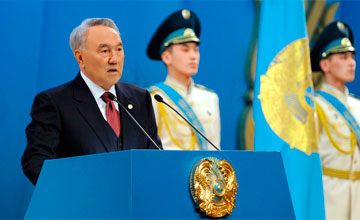 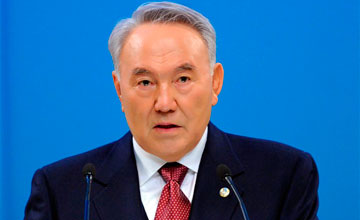 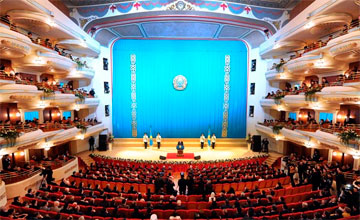 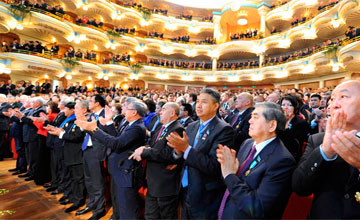    АСТАНА. 14 желтоқсан. ҚазАқпарат - ҚазАқпарат Мемлекет басшысы - Елбасы Нұрсұлтан Назарбаевтың Астанада 2012 жылғы 14 желтоқсанда елордадағы жаңа опера және балет театрында ҚР Тәуелсіздігі күніне арналған салтанатты жиналыстың барысында сөйлеген Қазақстан халқына Жолдауының мәтінін таратады.Қазақстан Республикасының Президенті - Елбасы Н.Ә.Назарбаевтың «Қазақстан-2050» стратегиясы қалыптасқан мемлекеттің жаңа саяси бағыты» атты Қазақстан халқына ЖолдауыҚАЗАҚСТАН РЕСПУБЛИКАСЫНЫҢ ПРЕЗИДЕНТІ - ЕЛБАСЫ Н.Ә. НАЗАРБАЕВТЫҢ ҚАЗАҚСТАН ХАЛҚЫНА ЖОЛДАУЫ«Қазақстан-2050» стратегиясықалыптасқан мемлекеттің жаңа саяси бағытыМазмұныІ. Қалыптасқан Қазақстан - мемлекеттілігіміздің, ұлттық экономикамыздың, азаматтық қоғамымыздың, қоғамдық келісіміміздің, өңірлік көшбасшылығымыз бен халықаралық беделіміздің дағдарыста сыналуы1. Қуатты да табысты мемлекет2. Демократияландыру мен ырықтандырудың орнықты процесі3. Түрлі әлеуметтік, этностық және діни топтардың келісімі мен  татулығы4. Ұлттық экономика. Халықаралық еңбек бөлінісіндегі біздің рөліміз5. Қоғамдық тұрақтылық пен келісімді қамтамасыз ететін күшті әлеуметтік саясат6. Әлемдік қоғамдастық таныған ел7. Ядролық қаруды таратпау режімін ілгерілетудегі біздің белсенді рөліміз8.Қазақстан-2030 стратегиясы. Негізгі қорытындыларІІ. ХХІ ғасырдың жаһандық он сын-қатері1. Бірінші сын-қатер - тарихи уақыттың жеделдеуі2. Екінші сын-қатер - жаһандық демографиялық теңгерімсіздік3. Үшінші сын-қатер - жаһандық азық-түлік қауіпсіздігіне төнетін қатер4. Төртінші сын-қатер - судың тым тапшылығы5. Бесінші сын-қатер - жаһандық энергетикалық қауіпсіздік6.Алтыншы сын-қатер - табиғи ресурстардың сарқылуы7. Жетінші сын-қатер - Үшінші индустриялық революция8. Сегізінші сын-қатер - үдей түскен әлеуметтік тұрақсыздық9. Тоғызыншы сын-қатер - өркениетіміз  құндылықтарының дағдарысы10. Оныншы сын-қатер - жаңа әлемдік тұрақсыздық қаупіІІІ. Қазақстан-2050  стратегиясы- жедел өзгермелі тарихи жағдайлардағы жаңа Қазақстанның жаңа саяси бағыты1. Міндеттердің жаңа парадигмасы2. Қайда бет алдық? Жаңа саяси бағыттың мақсаттары1. Жаңа бағыттың экономикалық саясаты - пайда алу, инвестициялар мен бәсекеге қабілеттіліктен қайтарым алу принципіне негізделген түгел қамтитын экономикалық прагматизм1. Түгел қамтитын экономикалық прагматизм2. Жаңа кадр саясаты3. Макроэкономикалық саясатты жаңғырту3.1. Бюджет саясаты3.2.  Салық саясаты3.3. Ақша-кредит саясаты3.4. Мемлекеттік және сыртқы қарызды басқару саясаты4. Инфрақұрылымды дамыту5. Мемлекеттік активтерді  басқару жүйесін жаңғырту6. Табиғи ресурстарды басқарудың жаңа жүйесі7. Индустрияландырудың келесі кезеңінің жоспары8. Ауыл шаруашылығын жаңғырту8.1.  Ауыл шаруашылығы өнімдерін өңдеуде және саудада қожалықтар мен шағын және орта бизнесті дамыту9. Су ресурстарына қатысты саясат2. Ұлттық экономикамыздың  жетекші күші - кәсіпкерлікті жан-жақты қолдау1. Шағын және орта бизнесті дамыту2. Мемлекеттік-жекеменшік әріптестігінің жаңа үлгісі  -«Қуатты бизнес - Қуатты мемлекет»3. Жекешелендірудің жаңа кезеңі - мемлекет рөлінің өзгеруі3. Әлеуметтік саясаттың жаңа принциптері - әлеуметтік кепілдіктер мен  жеке жауапкершілік1. Әлеуметтік саясаттың жаңа принциптері1.1. Ең төменгі әлеуметтік стандарт1.2. Атаулы әлеуметтік қолдау1.3. Өңірлердегі әлеуметтік теңгерімсіздіктер проблемасын шешу1.4. Жұмыспен қамту және еңбек саясатын жаңғырту2.  Ананы қорғау. Әйелдерге қамқорлық3. Баланы қорғау4. Ұлт денсаулығы - табысты болашағымыздың негізі4.1. Денсаулық сақтау саласындағы негізгі басымдықтар4.2. Балалар денсаулығын қамтамасыз етудің жаңа тәсілдері4.3. Медициналық білім беру жүйесін жақсарту4.4. Ауылда медициналық қызмет көрсетудің сапасы4.5. Дене шынықтыру мен спортты дамыту4. Білім мен кәсіби машық - заманауи білім беру, кадрларды даярлау мен қайта даярлау жүйесінің  негізгі бағдарлары1. Білім беру саласындағы жұмыстың  басымдықтары1.1. «Балапан» бағдарламасын 2020 жылға дейін ұзарту1.2. Инженерлік білім беру жүйесін дамыту1.3. Білім беру саласындағы әлеуметтік жауапкершілік жүйесін дамыту 1.4. Білім беру  әдістемелерін жаңғырту2. Инновациялық зерттеулерді дамытудың жаңа саясаты2.1. Технологиялар трансферті2.2. Ғылым мен бизнестің кооперациясы2.3. Перспективалы ұлттық кластерлерді қалыптастыратын жол картасы3.Жастарға үндеу5. Мемлекеттілікті одан әрі нығайту және қазақстандық демократияны дамыту1. Мемлекетті басқарудың жаңа типі1.1. Мемлекеттік жоспарлау мен болжау жүйесін жетілдіру2. Басқаруды орталықсыздандыру2.1. Орталық пен өңірлер арасындағы жауапкершілік пен өкілеттіктердің ара-жігін ажырату2.2. Жергілікті өзін-өзі басқаруды дамыту тұжырымдамасы2.3. Ауыл әкімдерін сайлау3. Кәсіби  мемлекеттік аппарат қалыптастыруЗ.1. Әкімшілік реформаның екінші кезеңі4. Бизнес қауымдастық пен мемлекеттік аппараттың өзара іс-қимылының жаңа жүйесі5.Тәртіпсіздікке мүлде төзбеушілік принципін енгізу6. Жемқорлыққа қарсы күрес7. Құқық қорғау органдары мен арнаулы қызметтерді реформалау6. Дәйекті де болжамды сыртқы саясат - ұлттық мүдделерді ілгерілету мен өңірлік және жаһандық қауіпсіздікті нығайту1. Сыртқы саясатты жаңғырту басымдықтары2. Экономикалық және сауда дипломатиясын дамыту3.Өңірлік қауіпсіздікті нығайту4.Жаһандық қауіпсіздікті нығайтуға үлес қосу5. Ұлттық қорғаныс қабілеттілігі мен әскери  доктринаны нығайту7. Жаңа қазақстандық патриотизм - біздің көпұлтты және көпконфессиялы қоғамымыз табысының негізі1. Жаңа қазақстандық патриотизм2.  Барлық этностар азаматтарының тең құқықтылығы3. Қазақ тілі және тілдердің үштұғырлылығы4. Мәдениет, дәстүрлер және даралық5. Ұлттық интеллигенциясының рөлі6. ХХІ  ғасырдағы Қазақстандағы дін7. Болашақтағы Қазақстанды қалай елестетемін?8. Ұлтқа үндеуҚадірлі қазақстандықтар!Қымбатты отандастар!Біз бүгін Тәуелсіздік күні қарсаңында жиналып отырмыз.Міне, біз 20 жыл бойы осы ұлы мерекені мақтанышпен атап өтіп келеміз.1991 жылғы 16 желтоқсанда біз - Қазақстан халқы - егемендікті, бостандықты, әлемге ашықтықты таңдадық. Бүгінгі күні осы құндылықтар біздің күнделікті өміріміздің бөлшегіне айналды.Сол кездері, сапарымыздың басында бәрі басқаша болды. Енді біздің ортақ күш-жігер жұмсауымыздың арқасында ел танымастай болып өзгерді.Біз бүгін - өзіндік бет-бейнесі бар, өзіндік ерекшеліктері мен өзіндік ұстанымы бар табысты мемлекетпіз.Біздің алғы шепті алуымыз қымбатқа түсті.Ел 20 жыл бойы егемендігіміз бен саяси салмағымызды нығайтуға жұмыс істеді. 20 жыл өткен соң бұл мақсатқа қол жетті. Қалыптасу кезеңі табысты аяқталды.Қазақстан ХХІ ғасырдың басында тәуелсіз әрі өзіне сенімді болып отыр.Жаһандық дағдарыстың жалғасуының әсерінен әлемде болып жатқан өзгерістер бізді үрейлендірмейді. Біз оларға дайынбыз. Біздің ендігі міндетіміз - егемендік жылдары қол жеткізгеннің барлығын сақтай отырып, ХХІ ғасырда орнықты дамуды жалғастыру.Біздің басты мақсатымыз - 2050 жылға қарай мықты мемлекеттің, дамыған экономиканың және жалпыға ортақ еңбектің негізінде берекелі қоғам құру.Мықты мемлекет экономикалық жедел өсу жағдайын қамтамасыз ету үшін аса маңызды болмақ.Мықты мемлекет күнкөріс саясатымен емес, жоспарлау саясатымен, ұзақмерзімді дамумен және экономикалық өсумен  айналысады.Дәл осы себептен де Тәуелсіздік күні қарсаңында, қымбатты менің отандастарым, мен сіздерге жаңа Жолдау  ұсынып отырмын.Бұл - еліміздің даму перспективаларына жасаған өзіндік пайымдауым.Бұл - жаңа саяси бағыт.І. ҚАЛЫПТАСҚАН ҚАЗАҚСТАН - мемлекеттілігіміздің, ұлттық экономикамыздың, азаматтық қоғамымыздың,   қоғамдық келісіміміздің, өңірлік көшбасшылығымыз Бен халықаралық беделіміздің дағдарыста сыналуыДәл 15 жыл бұрын біз Қазақстан дамуының 2030 жылға дейінгі  стратегиясын қабылдадық.Бұл 1997 жыл - кеңестік кезеңнен кейінгі бей-берекеттік түбегейлі еңсерілмеген, дағдарыс Оңтүстік-Шығыс Азияны және басқа да кейбір нарықтарды сансыратқан кезең болатын. Бізге де аса қиын соқты.Осы жылдар ішінде біздің Стратегиямыз  басты мақсатымыздан ауытқымай, шамшырақ сияқты біздің жолымызға сәуле шашып, алға басуға жігерлендірді.1997 жыл естеріңізде ме?Парламентте мен сөз сөйлегеннен кейін абдырау мен абыржу болды.Көпшілік: «Бұл не - насихат па? Әлде аспаннан түскен нәрсе ме?»  деп сауал қойып жатты.Сол кезде алға қойған міндеттер соншалықты асқақ болып көрінетін.Дегенмен «көз қорқақ, қол батыр» дейді ғой.Біздің алдымызда оқиғалар барысына өзгеріс енгізу сияқты ауқымды міндет тұрды. Жаңа елдің іргесін қалау керек болды.Ол міндетті шешу үшін  біз үш бірдей жаңғырту жүргізуге тиіс едік: мемлекеттің іргесін қалау мен нарықтық экономикада серпіліс жасау, әлеуметтік мемлекеттің негіздерін қалау, қоғамдық сананы қайта өзгерту. Біз өзіндік  жолымызды айқындауға тиіс едік. Бұл жол Қазақстан-2030 Стратегиясында белгіленген болатын. Бұл құжат стратегиялық мақсаттар мен міндеттерді пайымдаған,   көзқарасымыздағы  маңызды серпіліс болды.Халық нақылында айтылғандай: «Мақсат - жетістіктің желкені». Орынды мақсаттар ғана табысқа жеткізеді.Бүгін дұрыс таңдау жасағанымыз туралы айту мен үшін үлкен абырой. 2008-2009 жылдардағы жаһандық дағдарыс осыны айғақтады.Қазақстан оған төтеп берді. Дағдарыс жетістіктерімізді сетінете алған жоқ, бізді қуатты ете түсті.Біз таңдаған ел дамуының саяси, әлеуметтік-экономикалық және сыртқы саяси үлгісі өз тиімділігін дәлелдеді.Қуатты да табысты мемлекетБіздің басты жетістігіміз - тәуелсіз Қазақстанды құрғанымыз.Біз шекарамызды заңдық тұрғыдан ресімдедік. Елдің тұтастандырылған экономикалық кеңістігін құрдық. Елде өндірістік байланыстарды қайтадан орнықтырып, нығайттық. Бүгінде барлық өңірлер бір-бірімен ажырағысыз байланыста жұмыс істейді.Билік тармақтарының бөлінуіне негізделген заманауи мемлекеттік басқару жүйесін жасаған тарихи маңызды конституциялық және саяси реформалар жүргіздік.Елдің жаңа елордасы - Астананы салдық. Бұл заманауи қала біздің бойтұмарымыз бен мақтанышымызға айналды. Біз еліміздің мүмкіндігін әлемге көрсету үшін оның әлеуетін пайдалана алдық. Дәл сол себептен де халықаралық қауымдастық  Қазақстанды ЭКСПО-2017 Халықаралық көрмесін өткізу орны ретінде таңдады. Егер Астана болмаса, бұл да болмас еді. Мұндай құрмет кез келгеннің еншісіне тие бермейді. Біздің еліміз  кеңестен кейінгі кезеңдегі күллі кеңістікте  ЕҚЫҰ-ға төрағалық еткен, осы Ұйымның Саммитін өткізген және ғаламдық ауқымдағы іс-шара - ЭКСПО-2017-ні өзінде өткізетін бірінші ел екенін  айтсақ та жеткілікті.Демократияландыру мен ырықтандырудың орнықты процесіБіз «Алдымен экономика - cодан соң саясат» деген айқын формуламен ілгерілеп келеміз. Саяси реформалардың әрбір кезеңі  экономика дамуының деңгейімен ұштасады. Сондықтан да біз саяси ырықтандыру жолын дәйекті ұстанудамыз. Осылайша ғана елді жаңғыртып, оны бәсекеге қабілетті етуге болады.Қоғам әрбір қадам басқан сайын демократияландыру мен адам құқықтары саласындағы ең жоғары стандарттарға жақындап келеді.Біз ел Конституциясында негізгі құқықтар мен бостандықтарды бекіттік. Бүгінгі күні Қазақстанның барлық азаматтары тең құқықтар мен мүмкіндіктерге ие.Түрлі әлеуметтік, этникалық және діни топтардың келісімі мен  татулығыБіз қазақ халқына, біздің мәдениетіміз бен тілімізге қатысты тарихи әділдікті қалпына келтірдік.Этникалық, мәдени және діни әралуандыққа қарамастан, елімізде бейбітшілік пен саяси тұрақтылықты сақтадық.Қазақстан  140 этнос пен 17 конфессияның өкілдері үшін туған шаңырағына айналды.Азаматтық татулық  пен ұлтаралық келісім - біздің басты құндылығымыз. Көпұлтты еліміздегі татулық пен келісім, мәдениеттер мен діндердің үндесуі әлемдік эталон ретінде танылған.Қазақстан халқы Ассамблеясы мәдениеттер үндесуінің  бірегей еуразиялық үлгісі болды.Қазақстан жаһандық конфессияаралық үнқатысу  орталығына айналды.Ұлттық экономика. Халықаралық еңбек бөлінісіндегі біздің ролімізБіз Тәуелсіз Мемлекеттер Достастығында бірінші болып жеке меншікке, еркін бәсекелестікке және ашықтық принциптеріне негізделген нарықтық экономиканың заманауи үлгісін жасадық. Біздің моделіміз шетелдік инвестицияларды тартудағы мемлекеттің  белсенді рөліне негізделген.Біз елімізге 160 млрд. доллардан астам шетел инвестициясын тарттық.Кәсіпкерлік қызмет үшін негізгі талаптар мен заманауи салық жүйесі қалыптасты.Біз ұлттық экономиканы жоспарлы түрде  әртараптандырудамыз. Үдемелі индустрияландыру бағдарламасында екі бесжылдықта экономикамыздың бет-бейнеcін өзгертіп, оны шикізаттың әлемдік бағаларының ауытқуына тәуелсіз ету  міндетін қойдым.Стратегия-2030 қабылданғаннан бері 15 жыл ішінде мемлекетіміз әлемдегі ең серпінді дамушы елдер бестігіне енді.Нәтижесінде, 2012 жылдың қорытындысы бойынша ІЖӨ-нің көлемі жағынан біз әлемнің 50 ірі экономикасының қатарына кіреміз.Әлемнің барлық елдері өз дамуын салыстыратын мойындалған рейтингтер бар. Осыдан алты жыл бұрын мен алдымызға әлемнің бәсекеге қабілетті 50 елінің қатарына кіру жөнінде жалпыұлттық міндетін қойдым. Қазақстан Дүниежүзілік экономикалық форумның рейтингінде 51-орынды иеленді. Біз бүгін осы мақсатымызға таяқ тастам ғана қалдық.Қоғамдық тұрақтылық пен келісімді қамтамасыз еткен күшті әлеуметтік саясатМен үшін әрқашан халықтың тұрмыс деңгейі басты өлшем болды әрі солай бола бермек.15  жыл ішінде қазақстандықтардың табысы 16 есе өсті.Табысы күнкөріс деңгейінен төмен азаматтардың саны 7 есе азайды, жұмыссыздар саны екі есе қысқарды.Біз әлеуметтік бағдарланған қоғамның негіздерін қаладық.Біз ұлт денсаулығын жақсарту ісінде едәуір ілгерілеуге қол жеткіздік.Денсаулық сақтау жүйесінің тиімділігін арттыру үшін оны ұйымдастыру, басқару мен қаржыландыру жүйесі  реформаланды.Соңғы бес жылда  ана өлімі  шамамен 3 есе азайды,  бала туу көрсеткіші бір жарым есе өсті.Білім алуға  тең мүмкіндіктер жасалуда.Соңғы 15 жылда білім алуға жұмсалатын қаржы 9,5 есе өсті.Білім берудің мектепке дейінгіден бастап жоғары білімге дейінгі барлық деңгейлерін түбегейлі жаңғыртуға бағытталған Білім беруді дамытудың мемлекеттік бағдарламасы іске асырылуда.Біздің адам капиталын дамытудағы ұзақмерзімді салымдар саясатымыздың арқасында қазіргі талантты жас ұрпақты өсірдік.Әлемдік қауымдастық таныған елӘлемдік саясатта біздің еліміз  - талассыз халықаралық беделге ие жауапты да сенімді серіктес.Біз жаһандық қауіпсіздікті нығайту ісінде маңызды роль атқарамыз, халықаралық терроризмге, экстремизмге және есірткінің заңсыз айналымына қарсы күресте әлемдік қауымдастықты қолдаймыз.Біз өз қауіпсіздігіміз үшін халықаралық үнқатысу алаңы -  Азиядағы өзара іс-қимыл және сенім шаралары кеңесін шақыруға бастамашылық жасадық. Бүгінгі күні АӨСШК халқы 3 млрд-тан асатын 24 елді біріктіреді.Соңғы 2-3 жылда Қазақстан Республикасы Еуропадағы Қауіпсіздік пен Ынтымақтастық Ұйымына, Ислам Ынтымақтастығы Ұйымына және Ұжымдық Қауіпсіздік Ұйымына төрағалық етті.Астана экономикалық форумында біз диалогтың жаңа форматын - G-global-ды ұсындық. Бұл бастаманың мәні - әділетті де қауіпсіз әлемсипатын жасау ісінде күш-жігерді біріктіру.Біз жаһандық энергетикалық және азық-түлік қауіпсіздігін қамтамасыз етуге лайықты үлес қосамыз.Ядролық қаруды таратпау режімін ілгерілетудегі  біздің белсенді ролімізЯдролық қаруды таратпау режімін нығайту жөніндегі бастамаларымыз - әлемдік тұрақтылыққа, тәртіп пен қауіпсіздікке қосқан сөзсіз үлесіміз.Әлемде алғашқы болып Семей ядролық полигонын жауып және атом қаруынан бас тарта отырып, біз жетекші ядролық державалардан - АҚШ-тан, Ресейден, Ұлыбританиядан, Франциядан және Қытайдан қауіпсіздігімізге берік халықаралық кепілдік алдық.Біз Орталық Азияда  ядролық қарусыз аймақ құруда негізгі рөл атқардық және жер шарының басқа да аймақтарында, әсіресе, Таяу Шығыста  осындай аймақтар құруға белсенді қолдау көрсетеміз.Біз  әлемдік қауымдастықтың ядролық терроризм қатеріне қарсы тұрудағы күш-жігеріне қолдау жасаймыз.Қазір біз ядролық қатерді таратпау жөнінде одан әрі табанды шешімдер қабылдау қажеттілігі туралы батыл айтамыз. Ядролық қаруды таратпау туралы шарт  таратпау режімінің  арқауы болды және солай бола бермек.Ядролық сынақтарға жаппай тыйым салу туралы шарттың  тезірек күшіне енуі таратпау режімін нығайтудың маңызды қозғаушысы  болуға тиіс.Бұдан үш жыл бұрын БҰҰ-ның Бас Ассамблеясы   29 тамызды  Халықаралық ядролық сынақтарға қарсы іс-қимыл күні деп жариялау туралы  ұсынысымды қолдады.Осының барлығы -  жаһандық саясаттағы біздің рөлімізді тану.Осындай жауапты саясатының арқасында Қазақстан ядролық қаруды таратпау режімінің көшбасшысы, басқа мемлекеттер үшін үлгі  болып танылды.Қазақстан-2030 Стратегиясы. Негізгі қорытындылар«Қазақстан - 2030» Стратегиясында біз еліміздің табысын  жоспарладықБіз алға қойған мақсаттарға дәйекті де табанды түрде қадам басып келеміз. 2008-2009 жылдардағы жаһандық дағдарыстың өзінде ұлттық экономикамыз өсуін жалғастырды.Бүгінгі күні мен үшін 2030 Стратегиясының  мерзімінен бұрын орындауға қол жеткен параметрлерінің тұтас бір қатарын іске асырудың қорытындыларын шығару үлкен абырой.(1) ҰЛТТЫҚ ҚАУІПСІЗДІК. Біздің алдымызда Қазақстанның тұтастығын сақтай отырып дамыту міндеті тұрды. Біз жоспарлағаннан да асыра орындадық.Тұңғыш рет тарихта біздің  мемлекет  халықаралық дәрежеде танылған нақты шекарасын белгіледі. 14 мың шақырым мемлекеттік шекара межеленді.Қазақстан  Каспий теңізінің айдынындағы  ахуалды сенімді бақылауда ұстайды.Болашақта  кез келген аумақтық  даулардың туындау қаупі қазір сейілген. Біз ұрпақтарымызға  көршілермен  даулы аумақтар қалдырған жоқпыз.Біз  адамның, қоғам мен мемлекеттің қауіпсіздігін қамтамасыз ететін күшті, заманауи, қорғанысқа қабілетті әскерді, пәрменді құқық қорғау жүйесін құрдық.(2) Біз 140 этнос пен  17 конфессияның өкілдері тұратын елде ІШКІ САЯСИ ТҰРАҚТЫЛЫҚ ПЕН ҰЛТТЫҚ БІРЛІКТІ сақтап, нығайттық. Біздің саясатымыз табысты болды.Біз  демократиялық даму үлгісі негізінде азаматтық қоғам институттарын дәйекті түрде қалыптастырдық. Адам құқықтары жөніндегі Омбудсмен институты құрылды.Бізде бұрын ешқашан көппартиялылық болмаса, қазір еліміздегі  күллі саяси спектрді көрсететін  партиялар жұмыс істейді. Бізде  көппартиялы Парламент, парламенттік көпшілік қолдаған Үкімет бар.Азаматтық қоғам дамуда, тәуелсіз БАҚ жұмыс істеуде. Түрлі бағыттағы  18 мыңнан астам үкіметтік емес ұйымдар жұмыс істейді. 2,5 мыңдай БАҚ  бар, оның  90%-ы - жеке иелікте.Қазақстан бүгінде  мәдениетаралық және конфессияаралық үнқатысудың халықаралық орталығына айналды.Әлемдік және  дәстүрлі діндердің алғашқы төрт съезі  нақ біздің елімізде  өтті.ХХІ ғасырда Қазақстан Шығыс пен Батыстың үнқатысуы мен өзара іс-қимылының  көпірі болуға тиіс.(3)  ШЕТЕЛДІК ИНВЕСТИЦИЯЛАР МЕН ІШКІ САЛЫМДАРДЫҢ ДЕҢГЕЙІ ЖОҒАРЫ АШЫҚ НАРЫҚТЫҚ ЭКОНОМИКАҒА НЕГІЗДЕЛГЕН ЭКОНОМИКАЛЫҚ ӨСУ. Біз  дамудың нақты, орнықты және үдемелі қарқынына қол жеткізу міндетін қойдық. Біз осы міндетті тарихи тұрғыдан алғанда  аса қысқа мерзімде шештік.Дәл осы «Қазақстан-2030» Стратегиясында  басты назар экономикалық өсуге аударылды.Нәтижесінде, 15 жыл ішінде ұлттық экономиканың көлемі  1997  жылғы 1,7 триллион теңгеден 2011 жылы  28 триллион теңгеге  өсті.Елдің ІЖӨ  16  еседен астам өсті.  1999 жылдан бастап Қазақстанның ІЖӨ-нің жыл сайынғы  өсуі  7,6%-ды құрап,  алдыңғы қатарлы  елдерді басып озды.Жан басына шаққанда ІЖӨ 1998 жылғы 1500 доллардан 2012 жылы 12 мың долларға жетіп, 7 еседен астам өсті.Қазақстан әуел бастан жан басына шаққанда тартылған тікелей  шетелдік инвестициялардың көлемі жағынан ТМД-да көшбасшы болды. Бүгін бұл 9200 АҚШ долларына жетті.Біз сыртқы сауданың - 12 есе өсуіне, ал өнеркәсіп өнімін өндіру көлемінің 20 есе өсуіне қол жеткіздік.Осы жылдар ішінде мұнай өндіру - 3 есе, табиғи газ өндіру 5 есе ұлғайды.  Біз шикізат ресурстарынан түскен кірісті Ұлттық қорға жібердік.Бұл - ықтимал экономикалық және қаржылық сілкіністерден қорғайтын сенімді қалқанымыз. Бұл - бүгінгі  және болашақ ұрпақ қауіпсіздігінің кепілі.Үдемелі индустрияландыру  бағдарламасы аясында 2010 жылдан бастап жалпы құны 1 797 млрд. теңге болатын 397 инвестициялық жоба іске асырылды, 44 мыңнан астам жұмыс орны ашылды.«Бизнестің жол картасы-2020» бағдарламасы іске асырылған екі жыл ішінде  жалпы көлемі   101,2 млрд. теңге сомасындағы кредит болатын 225 жоба мақұлданды.Біз - бүгін  халқының табысы орташа деңгейдегі және серпінді дамитын экономикасы бар елміз.(4)  ҚАЗАҚСТАН АЗАМАТТАРЫНЫҢ ДЕНСАУЛЫҒЫ, БІЛІМІ МЕН ӘЛ-АУҚАТЫ. Адамдардың жағдайын түбегейлі өзгертудің, өмір сүру жағдайын жақсартудың өмірлік маңызы бар. Атқарылған жұмыстың нәтижесі көзге бірден түседі.Орташа  айлық жалақы 9,3  есе өсті. Зейнетақы төлемдерінің  орташа мөлшері 10 есе ұлғайды.  Халықтың нақтылы ақшалай кірістері  16  есе өсті.Егер  1999 жылы қаржыландыру 46  млрд. теңгені құраса, 2011  жылы 631 млрд. теңге болды.Денсаулық сақтаудың бес инновациялық объектісі - Балаларды оңалту орталығы, Ана мен бала орталығы, Нейрохирургия, Шұғыл медициналық көмек және Кардиология орталықтары кіретін медициналық кластер құрылды.Елдің барлық өңірлерінде сапалы медициналық қызметтер алу үшін қажетті жағдай жасалды.Еліміздің ең шалғай аудандарын  медициналық қызметтермен қамтитын көлік медицинасы жедел қарқынмен дамуда.Ұлттық скрининг жүйесі ауруларды бастапқы сатысында анықтауға және олардың алдын алуға мүмкіндік береді.Дәрі-дәрмекпен тегін және жеңілдікті қамтамасыз ету енгізілді.Соңғы 15 жылда халықтың саны   14 млн-нан 17 млн. адамға дейін өсті.   Өмір сүру ұзақтығы 70 жасқа дейін ұлғайды.Біз  қолжетімді және сапалы білім беруді дамыту бағытын дәйекті жүргізудеміз.«Балапан» бағдарламасын іске асыру балаларды мектепке дейінгі білім берумен 65,4%-ға дейін қамтуға мүмкіндік берді.Міндетті мектепалды даярлық енгізілді, ол мектеп жасына дейінгі балалардың  94,7%-ын қамтыды.1997 жылдан бері республика бойынша 942 мектеп, сонымен қатар, 758 аурухана және өзге де денсаулық сақтау нысандары салынды.Біз әлемдік деңгейдегі зияткерлік мектептер мен кәсіптік-техникалық колледждер желісін дамытудамыз.Соңғы 12 жылда  жоғары білім алуға берілетін гранттар саны 182%-ға ұлғайды.1993 жылы біз «Болашақ» атты бірегей бағдарлама қабылдадық, соның арқасында 8 мың талантты жас әлемнің таңдаулы университеттерінде озық білім алды.Астанада  халықаралық стандарттар бойынша жұмыс істейтін заманауи ғылыми-зерттеу университеті құрылды.    (5) ЭНЕРГЕТИКАЛЫҚ РЕСУРСТАР. Қазақстанның мұнай-газ кешені күллі экономиканың локомотиві болып табылады және басқа салалардың дамуына ықпалын тигізеді.Біз экономиканың заманауи, тиімді мұнай-газ және тау-кен өндіру саласын құруға тиіс едік. Біз бұл міндеттің үдесінен шықтық. Біз бүгін  шикізат секторының табысын болашақ экономиканы  құру үшін пайдаланудамыз.Елдің ІЖӨ-де мұнай-газ саласы  үлесінің тұрақты өсу қарқыны байқалады, ол 1997 жылғы 3,7%-дан   2006  жылы  14,7%-ға және 2011 жылы   25,8%-ға өсті.Біз өткізу нарықтарын әртараптандырып, өз позицияларымызды берік орнықтырдық, сол арқылы өнімімізді өткізудің бір бағытқа тәуелділігін азайттық.(6) ИНФРАҚҰРЫЛЫМ, ӘСІРЕСЕ, КӨЛІК ПЕН БАЙЛАНЫС. Біз инфрақұрылымды дамыту міндетін алға қойдық. Біз  мұны да еңсердік. Өткен жылдар ішінде  өнеркәсіп, көлік инфрақұрылымы мен тыныс-тіршілік инфрақұрылымының ірі стратегиялық объектілері іске қосылды. Бұл -  автомобиль және темір жол магистральдары, құбыр жолдары, логистикалық орталықтар, терминалдар, әуежайлар, вокзалдар, порттар және т.б.Осының барлығы көптеген қазақстандықтарға жұмыс тауып берді, біз өңірлік және жаһандық шаруашылық байланыстар жүйесіне кіріктік.Жыл сайын телекоммуникация тұтынушыларының саны өсе түсуде. Бұл стационарлық телефондарға да, ұтқыр байланысқа да, Интернетке де қатысты.Электронды үкімет азаматтардың мемлекетпен өзара іс-қимылын едәуір жеңілдетті.Соңғы 11 жылда автомобиль жолдары саласын дамытуға 1 263,1 млрд. теңге жұмсалды. Осы жылдар ішінде  ортақ пайдаланудағы 48 мың шақырымнан астам жол, сондай-ақ 1100 шақырым темір жол салынды және реконструкцияланды.Қазіргі уақытта біз «Батыс Еуропа - Батыс Қытай» магистральдық көлік дәлізін салып, Жаңа Жібек жолын жаңғыртудамыз.Біз «Өзен - Түркіменстан шекарасы» темір жол желісін салып, Парсы шығанағы мен Үлкен Шығыс елдеріне жол аштық. «Қорғас-Жетіген» жолын төсеп, Қытайдың және күллі Азия құрлығының нарықтарына еніп, Шығыс қақпасын айқара аштық. Біз «Жезқазған-Бейнеу» теміржолын салуды бастадық.(7) КӘСІБИ МЕМЛЕКЕТ. Біз әкімшілік-әміршілдік жүйенің басқару дәстүрлерінен түбегейлі бас тартып, басқарушылардың заманауи әрі тиімді корпусын құруға тиіспіз. Барлық азаматтар тең құқықтар мен мүмкіндіктерге ие болатын, кадрларды іріктеу мен жоғарылатудың біз жасаған жүйесі мемлекеттік аппарат қызметінің кәсібилігі мен ашықтығының барынша жоғары деңгейін қамтамасыз етеді.Біз мемлекеттік басқаруда өзіндік тұрғыда төңкеріс жасауға қол жеткіздік, оны халыққа мемлекеттік қызметтерді көрсету сапасын арттыруға қайта бағдарладық.Осылайша 2030 Стратегиясында белгіленген негізгі міндеттер орындалды, қалғандары орындалу үстінде.***Бүгінгі күні біздің әрқайсымыз «2030 Стратегиясы іске асты, заманауи Қазақстан орнықты» деп айта аламыз. Бұл - біздің бірлігіміздің, табанды да қажырлы еңбегіміздің нәтижесі, ұмтылыстарымыз бен үміттеріміздің жанды көрінісі.Біз өз жетістіктеріміз үшін мақтаныш сезіміне бөленеміз.Әлемдік дағдарыс біздің мемлекет пен қоғам ретінде орныққанымызды растады. Біздің шекарамыз, саяси жүйеміз, экономикалық үлгіміз ел ішінде де, одан сыртқары жерде де ендігі жерде елеулі келіспеушіліктер мен талас-тартыстардың өзегіне айналмайды.Енді біздің алдымызда жаңа міндет тұр. Біз мемлекетіміздің ұзақ мерзімді кезеңге бағдарланған одан әрі даму векторын күшейтуге тиіспіз.ІІ. ХХІ ҒАСЫРДЫҢ ОН ЖАҺАНДЫҚ СЫН-ҚАТЕРІҚазіргі уақытта адамзат жаңа жаһандық сын-тегеуріндермен бетпе-бет келуде.Еліміз бен өңіріміз үшін мен он негізгі сын-қатерді бөліп көрсетемін. Егер біз өз дамуымызда жаңа табыстарға одан әрі қол жеткізуді жоспарлайтын болсақ, олардың әрқайсысын міндетті түрде ескеруге тиіспіз.Бірінші сын-қатер - тарихи уақыттың жеделдеуі.Тарихи уақыт аса жеделдей түсуде. Әлем қарқынды түрде өзгеруде және болып жатқан өзгерістердің жылдамдығы адамды таң қалдырады.Соңғы 60 жылда Жер  тұрғындарының саны үш есе көбейді, ол 2050 жылға қарай 9 млрд. адамға жетеді. Осы кезең ішінде әлемдік ішкі жалпы өнім 11 есе өсті.Бүкіл әлемдік тарихи процестің жеделдеуі қай кезде де мемлекеттер алдында жаңа шектеусіз мүмкіндіктер ашады, ал оларды толығымен пайдаланғанымызды мен мақтан тұтамын.Соңғы 20 жылдан астам уақытта біз қоғам өмірінің барлық салаларына өте жоғары қарқынмен жаңғырту жүргіздік. Көптеген басқа елдерге 100, тіпті 150 жыл керек болған нәрселерді атқардық.Дегенмен осы уақытқа дейін жалпы жаңғырту үдерісіне кірікпеген әлеуметтік топтар бар. Оның объективті себептері де бар. Қоғамда адамдардың моральдық жай-күйі мен қоғамдық аңсар-үмітіне әсер ететін бірқатар теңгерімсіздік әлі де орын алуда.Біз осы теңгерімсіздікті жойып, қоғамның барлық жіктеріне қоғамдық жаңғырту процесіне кірігу мүмкіндігін беруіміз керек. Олар қоғамда өзінің лайықты орнын тауып, Жаңа саяси бағыт ұсынған мүмкіндіктерді толық пайдалануға тиіс.Екінші сын-қатер - жаһандық демографиялық теңгерімсіздік. Жаһандық демографиялық теңгерімсіздік күн өткен сайын күшейе түсуде. Жалпыәлемдік тренд - адамзаттың қартаюы. Енді 40 жылдан кейін алпыс жастан асқан адамдардың саны 15-ке толмағандардан асып түседі. Туудың азаюы және адамзаттың қартаюы көптеген елдерде еңбек нарығындағы проблемаларға, атап айтқанда, еңбек ресурстарының жетіспеушілігіне сөзсіз әкеледі.Шиеленісе түскен демографиялық теңгерімсіздік жаңа көші-қон толқындарын туғызып, күллі әлемде әлеуметтік шиеленісті күшейте түседі.Біз Қазақстанда заңсыз еңбек мигранттары жергілікті еңбек нарықтарын тұрақсыздыққа әкелген елдің жекелеген өңірлеріндегі көші-қон қысымымен бетпе-бет келіп отырмыз.Біз таяу болашақта кері процеспен - елдің шегінен  тыс жерлерден бізге келетін еңбек иммиграциясымен бетпе-бет келуіміз әбден мүмкін екенін түсінуге тиіспіз.Біз жас ұлтпыз. Еліміздегі орташа жас - 35. Бұл біздің адамдық әлеуетімізді сақтауға, әлемде өзіміздің дұрыс орнығуымызға зор мүмкіндік береді. Бүгінгі күні алға жылжуға бізде жақсы негіз бар.Елімізде әрбір іздеген адам табуына болатын жұмыс бар. Оның үстіне біздің әрқайсымыздың өзіміз жұмыс істеп, өзімізді асырауға мүмкіндігіміз бар. Бұл - біздің үлкен жетістігіміз.Мен сіздерді жалпыға ортақ еңбек қоғамына бастап келемін, онда жұмыссыздар жай ғана жәрдемақы алушылар емес, олар жаңа кәсіптерді меңгеретін болады, мүгедектер жасампаздық қызметпен белсенді түрде айналыса алады, ал корпорациялар мен компаниялар олардың еңбегі үшін лайықты жағдай жасай алады.        Біздің жастарымыз оқуға, жаңа ғылым-білімді игеруге, жаңа машықтар алуға, білім мен технологияны күнделікті өмірде шебер де тиімді пайдалануға тиіс. Біз бұл үшін барлық мүмкіндіктерді жасап, ең қолайлы жағдайлармен қамтамасыз етуіміз керек.Үшінші сын-қатер - жаһандық азық-түлік қауіпсіздігіне төнетін қатер.Әлемдік халық саны өсуінің жоғары қарқыны азық-түлік проблемасын күрт шиеленістіріп отыр.Бүгіннің өзінде әлемде миллиондаған адам аштыққа ұшырап, миллиардқа жуық адам тағамның ұдайы жетіспеушілігін бастан кешіруде. Тамақ өнімдерін өндіруде революциялық өзгерістер жасамаса, осынау үрейлі цифрлар тек өсе түспек.Біз үшін бұл сын-қатер астарында орасан зор мүмкіндіктер бар.Біз қазірдің өзінде астық дақылдарын аса ірі экспорттаушылар қатарына ендік. Бізде аса ірі экологиялық таза аумақтар бар және экологиялық таза тағам өнімдерін шығара аламыз.Ауыл шаруашылығы өнеркәсібінде сапалы секіріс жасау толықтай қолымыздағы нәрсе. Бұл үшін бізге жаңа тұрпаттағы мемлекеттік ой-сана қажет болады.    Төртінші сын-қатер - судың тым тапшылығы.Әлемдік су ресурстары да қатты қысым көріп отыр.Соңғы 60 жылда жер шарында ауыз суды пайдалану 8 есе өсті. Осы жүзжылдықтың ортасына қарай көптеген елдер суды сырттан алдыруға мәжбүр болады.Су - барынша шектеулі ресурс және оның көздерін иелену үшін күрес жер бетіндегі шиеленіс пен жанжалдар себептерінің бірі ретінде, қазірдің өзінде геосаясаттың аса маңызды факторына айналып отыр.Сумен қамтамасыз ету проблемасы біздің елімізде де өткір болып отыр. Бізге сапалы ауыз су жетіспейді. Бірқатар өңірлер оның зардабын қатты тартуда.Бұл проблеманың геосаяси астары да жоқ емес. Қазірдің өзінде біз трансшекаралық өзендердің су ресурстарын пайдалануда бірқатар мәселелермен бетпе-бет келдік. Аталған мәселенің күрделілігіне қарамастан, біз оны саясаттандыруға жол бермеуге тиіспіз.    Бесінші сын-қатер- жаһандық энергетикалық қауіпсіздік.Барлық дамыған елдер баламалы және «жасыл» энергетикалық технологияларға инвестицияны ұлғайтуда.2050 жылға қарай алғанның өзінде оларды қолдану барлық тұтынылатын энергияның 50 %-на дейін өндіруге мүмкіндік береді.Көмірсутегі экономикасының дәуірі бірте-бірте аяқталып келе жатқаны анық. Адамзаттың өмір тіршілігі тек бір ғана мұнай мен газға емес, энергияның жаңғыртылатын көздеріне негізделетін жаңа дәуір келе жатыр.Қазақстан жаһандық энергетикалық қауіпсіздіктің басты элементтерінің бірі болып саналады.Мұнай мен газдың әлемдік деңгейдегі аса ірі қорларын иеленетін біздің еліміз өзінің энергетикалық саладағы сенімді стратегиялық әріптестік пен өзара пайдалы халықаралық ынтымақтастық саясатынан бір қадам да кейін шегінбейтін болады.Алтыншы сын-қатер - табиғи ресурстардың сарқылуы.Жердің табиғи ресурстарының шектеулілігі, түгесілуі жағдайында адамзат тарихындағы теңдесі жоқ тұтынудың өсуі әр бағыттағы, келеңсіз де, оң да үдерістерді үдете түседі.Біздің еліміз бірқатар артықшылықтарға ие. Жаратқан бізге көп табиғи байлық сыйлаған. Басқа елдер мен халықтарға біздің ресурстарымыз қажет болады.Бізге өз табиғи байлықтарымызға деген көзқарасымызды ой елегінен өткізудің принципті маңызы бар. Біз оларды сатудан қазынамызға кіріс құя отырып, оларды дұрыс басқаруды, ең бастысы, еліміздің табиғи байлығын орнықты экономикалық өсуге барынша тиімді кіріктіруді үйренуіміз керек.Жетінші сын-қатер - Үшінші индустриялық революция.Адамзат Үшінші индустриялық революция табалдырығында тұр, ол өндіріс ұғымының өзін өзгертеді. Технологиялық жаңалықтар әлемдік нарықтың құрылымы мен қажеттіліктерін түбегейлі өзгертеді. Біз бұрынғыға қарағанда мүлде өзгеше технологиялық болмыста өмір сүріп жатырмыз.Цифрлық және нанотехнология, регенеративтік медицина және басқа да көптеген ғылыми жетістіктер қоршаған ортаны ғана емес, адамның өзін трансформациялап,  күнделікті ақиқатқа айналады.Біз осынау үдерістердің белсенді қатысушылары болуға тиіспіз.Сегізінші сын-қатер - үдей түскен әлеуметтік тұрақсыздық.Қазіргі уақытта ең үлкен әлемдік проблемалардың бірі - күшейе түскен әлеуметтік тұрақсыздық. Оның негізгі себебі - әлеуметтік теңсіздік.Бүгінде әлемде екі жүз миллионға жуық адам жұмыс таба алмай отыр. Еуропалық Одақтың өзінде жұмыссыздық соңғы онжылдықтардағы ең жоғары деңгейге жетіп, көптеген жаппай тәртіпсіздіктерге түрткі болып отыр.Мұның жанында Қазақстандағы ахуал біршама қолайлы болып отырғанын мойындау керек. Бүгінде біз бүкіл жаңа тарихымыз ішіндегі жұмыссыздықтың ең төменгі деңгейіндеміз. Бұл, сөз жоқ, үлкен жетістік. Солай бола тұра, біз масаттануға тиіс емеспіз.Әлеуметтік-саяси дағдарысқа ұласатын жаһандық экономикалық дағдарыс Қазақстанға сөзсіз қысым көрсетіп, біздің төзімімізді сынаққа алатын болады. Сондықтан күн тәртібіне әлеуметтік қауіпсіздік және әлеуметтік тұрақтылық мәселесі қойылады. Біз үшін маңызды міндет -қоғамымыздағы әлеуметтік тұрақтылықты нығайту.Тоғызыншы сын-қатер - өркениетіміз құндылықтарының дағдарысы.Әлем ауыр дүниетанымдық және құндылық дағдарысты бастан кешіріп отыр. Өркениеттер қақтығысы, тарихтың ақыры, мультимәдениеттің күйреуін жариялайтын үндер жиі естіледі. Жылдар бойы сыннан өткен құндылықтарымызды қорғай отырып, біз үшін осынау кертартпа көзқарастан тартынуымыздың принципті маңызы бар. Өз тәжірибемізден білетініміз, біздің «осал тұсымыз» деп атаған көпэтностылығымыз бен көпконфессиялығымызды өз артықшылығымызға айналдыра алдық.Біз мәдениеттер мен діндердің қатар өмір сүруі жағдайында өмір сүріп үйренуіміз керек. Біз мәдениеттер мен өркениеттер диалогына бейілді болуға тиіспіз.Тек басқа ұлттармен жарастықта ғана біздің еліміз болашақта табыс пен ықпалға қол жеткізе алады. ХХІ ғасырда Қазақстан өзінің өңірлік көшбасшылық ұстанымын нығайтып, Шығыс пен Батыстың үндестігі мен өзара іс-қимылы үшін көпір болуға тиіс.Оныншы сын-қатер -әлемдік жаңа тұрақсыздық қаупі.Әлемде не болып жатқанын біздің бәріміз көріп отырмыз. Бұл дағдарыстың жаңа толқыны емес, әлемдік экономика әлі еңсере алмай отырған 2007-2009 жылдардағы дағдарыстың жалғасы.Жаһандық экономикалық жүйе 2013-2014 жылдардың өзінде елеулі іркіліске ұшыратып, атап айтқанда, шикізатқа әлемдік бағаның құлдырауын туғызуы мүмкін. Біз үшін мұндай көрініс аса тиімді бола қоймайды.ЕО мен АҚШ-тағы ықтимал рецессия дамыған елдердің шикізат ресурстарына қажеттілігін төмендетуге әкелуі мүмкін.Еуроодақтағы жоқ дегенде бір мемлекеттің ықтимал дефолты «домино әсерін» тудырып, біздің халықаралық резервтеріміздің сақталуы мен экспорттық өнім беруіміздің тұрақтылығына күмән туғызуы мүмкін.Валюталық резервтердің қысқаруы валюталық бағамдар  мен инфляцияның қысымын күшейтіп, бұл қайтадан әлеуметтік-экономикалық ахуалға кері әсер етуі мүмкін.Осыған байланысты біз халықаралық ахуал дамуының кез келген көрінісіне жан-жақты дайын болу үшін биліктің барлық тармақтарының, мемлекет пен қоғамның ойластырылған, келісілген және үйлестірілген бағытын тұжырымдауға тиіспіз.ІІІ. Қазақстан-2050 Стратегиясы -  тым құбылмалы тарихи жағдайдағы жаңа Қазақстан үшін жаңа саяси бағытҚұрметті қазақстандықтар!Қымбатты отандастар!Біз шешуге тиісті міндеттер парадигмасы  сапалық тұрғыдан өзгерді.Жаңа сын-қатерлерді лайықты қабылдау үшін ендігі жерде 2030 Стратегиясының аясы жеткілікті емес. Біз жоспарлау көкжиегін кеңейтіп, 15 жыл бұрынғыдай кезекті дүниетанымдық серпіліс жасауымыз керек.Біріншіден, Қазақстан - қазіргі заманғы мемлекет. Біздің мемлекетіміз кемелдікке жетті. Сондықтан да бүгінгі күн тәртібі мемлекеттің қалыптасуы кезеңіндегіден өзгеше.Дүниеде болып жатқан өзгерістердің сипаты мен тереңдігі, жаһандық өзара іс-қимыл ұзақ мерзімді дамуды талап етеді. Көптеген елдер қазірдің өзінде 2030-2050 жылдардың арғы жағына көз жіберуге тырысады. «Басқарылатын болжамдау» қазіргі тұрақсыз кезде мемлекеттер дамуының маңызды тетігіне айналуда.Екіншіден, «Қазақстан-2030» Стратегиясы біздің мемлекеттілігіміздің қалыптасу кезеңі үшін жасалған болатын. Өзінің базалық өлшемі бойынша ол орындалды.Үшіншіден, біз жаңа шындық тудырған сынақтар мен қауіп-қатерлерге кезігіп отырмыз. Олар жалпылық сипат алып, барлық елдер мен өңірлерге әсерін тигізуде.Біз «Қазақстан-2030» Стратегиясын тұжырымдаған кезде нәтижесінде жаңа, мүлдем күтпеген, экономикалық және геосаяси жағдаяттар туындайтын, өз көлемі жағынан теңдесі жоқ әлемдік қаржы-экономикалық дағдарыс төнеді деп ешкім күтпеген еді.2030 стратегиясы 1997 жылы ашық құжат ретінде жасалды. Біз  о бастан-ақ оған түзетулер енгізу мүмкіндігін ескердік.Әлемдегі жағдай өзгеретінін және өмір өз түзетулерін енгізуі мүмкін екенін түсіне отырып, менің тапсырмам бойынша жаңа жағдайдағы біздің орнымыз бен біздің мүмкіндіктерімізді ой елегінен өткізе отырып жұмыс істейтін жұмыс тобы құрылды.Олардың талдау жұмыстарын ескере отырып, мен ұлттың 2050 жылға дейінгі жаңа саяси бағытын жасауды ұсынамын, оның ішінде 2030 Стратегиясының міндеттерін орындау жалғасын табатын болады. Уақыт пен жағдай 2030 бағдарламасы сияқты біздің жоспарларымызға түзетулерін енгізетінін нақты түйсінуіміз керек.2050 жыл - жай бейнелі дата емес.Бұл бүгінде әлемдік қауымдастық бағдар ұстап отырған нақты мерзім.БҰҰ-да 2050 жылға дейінгі өркениеттер дамуының жаһандық болжамы әзірленді.2050 жылға дейінгі болжамдық баяндаманы Дүниежүзілік азық-түлік ұйымы жариялады.Қазір елдердің дені  осындай ұзақ мерзімді стратегиялар әзірлеп, қабылдауда. Қытай өзі үшін дәл осындай стратегиялық жоспарлау көкжиегін айқындап алды.Ірі трансұлттық компаниялардың өзі алдағы жарты ғасырға даму стратегияларын әзірлеуде.Он бес жыл бұрын, 2030 Стратегиясы қабылданғанда біздің жаңа мемлекетімізде дүниеге келген қазақстандықтардың жаңа буыны енді ғана мектепке баруға даярланып жатты.Бүгінде олар еңбек етуде немесе жоғары оқу орындарын аяқтауда.Енді екі-үш жылдан соң Тәуелсіздіктің екінші буыны дүниеге келе бастайды.Сондықтан қазірдің өзінде оларға дұрыс бағдар нұсқау туралы ойланғанның маңызы зор.Біздің басты мақсатымыз 2050 жылға қарай Жалпыға ортақ еңбек қоғамын құру.Қазақстан ХХІ ғасырдың ортасына қарай әлемнің ең дамыған 30 елінің қатарында болуға тиіс.Біздің жетістіктеріміз бен қазақстандық даму үлгісі Жаңа саяси бағыттың негізі болуға тиіс.Қазақстан-2050 стратегиясы - Қазақстан-2030 стратегиясының жаңа кезеңдегі үйлесімді дамуы. «Біз кімбіз, қайда барамыз және 2050 жылға қарай қайда болғымыз келеді?» деген сұрақтарға жауап осы. Жас ұрпақтың нақ осыған мүдделі екеніне сенімдімін.Осыған орай,  ұлттың 2050 жылға дейінгі жаңа саяси бағытының жобасын ұсынамын. Бұл менің Қазақстан халқына жолдауым болады.***Біз қайда бара жатырмыз? Қазақстан 2050 жылға қарай әлемнің ең дамыған отыз елінің қатарында болуға тиіс.Дамушы елдер арасында осы клубтағы орынға бәсекелестік қатал болмақ. Күн астындағы орын тек ең мықтыларға арналғанын нақты сезіне отырып, ұлтымыз жаһандық экономикалық тайталасқа дайын болуға тиіс.      Біз бірінші дәрежедегі мынадай мақсаттарымызды назардан шығармастан, нысаналы әрі шабытты жұмыс істеуіміз керек:Мемлекеттілікті одан әрі дамыту және нығайту. Экономикалық саясаттың жаңа қағидаттарына көшу. Ұлттық экономиканың жетекші күші - кәсіпкерлікке жан-жақты қолдау көрсету. Жаңа әлеуметтік үлгіні қалыптастыру.  Білім беру мен денсаулық сақтаудың қазіргі заманғы және тиімді жүйесін құру. Мемлекеттік аппараттың жауапкершілігін, тиімділігі мен функционалдығын арттыру. Халықаралық және қорғаныс саясатының жаңа сын-қатерлеріне парапар саясат құру. Бүгін, сонымен қатар, мен 2050 жаңа саяси бағыттың табысты басталуын қамтамасыз ететін 2013 жылғы бірінші кезектегі міндеттерді атағалы отырмын.Осы міндеттерге сәйкес Үкімет шұғыл түрде 2013 жылғы жалпыұлттық іс-қимыл жоспарын әзірлеуі тиіс. Осынау аса маңызды құжат нақты тапсырмаларды қамтуы және биліктің атқарушы, заң шығарушы және сот тармақтары басшыларының дербес жауапкершілігін көздеуі тиіс. Президент Әкімшілігі оны дайындау және кейіннен іске асыру барысын ерекше бақылауға алуға тиіс.Енді мен Қазақстан 2050 стратегиясының негізгі бағыттары туралы өз пайымдауымды алға тартқым келеді.1. Жаңа бағыттың экономикалық саясаты - пайда алу, инвестициялар мен бәсекеге қабілеттіліктен қайтарым алу принципіне негізделген түгел қамтитын экономикалық прагматизмТҮГЕЛ ҚАМТИТЫН ЭКОНОМИКАЛЫҚ ПРАГМАТИЗМ Жаңа бағыт экономикалық саясатының мәні - түгел қамтитын экономикалық прагматизм, шын мәнінде бұл біздің бүгінгі көзқарастарымыз бен ұстанымдарымызды түбегейлі өзгерту.Бұл нені білдіреді?Бірінші. Экономикалық және басқару шешімдерін түгелдей экономикалық мақсаттылық және ұзақ мерзімді мүдделер тұрғысында қабылдау.Екінші. Қазақстан толыққанды бизнес-серіктестік ретінде қатыса алатын жаңа нарықтық тауашаларды айқындау. Экономикалық дамудың жаңа тіректерін құру.Үшінші. Экономикалық әлеуетті арттыру мақсатында қолайлы инвестициялық ахуал құру. Инвестициядан алынатын кірістілік пен қайтарым.Төртінші. Экономиканың тиімді жеке секторын құру және мемлекеттік-жекеменшік серіктестікті дамыту. Экспортты мемлекеттік ынталандыру.Жаңа кадр саясатыЖаңа экономикалық саясат табыстылығының басты шарты кадрлар арқылы нығайтылуға тиіс. Бұл үшін біз: Басқарушылық ресурсын жетілдіруге тиіспіз әрі бұл үшін бізде резервтер бар. Менеждменттің жаңа құралдарын және мемлекеттік сектордағы корпоративтік басқарудың қағидаларын енгізу қажет. Мұнымен бір мезгілде халықаралық еңбек бөлінісінен пайдалы жағын алуымыз, атап айтқанда, біздің жаңа бағытымыздың бірқатар міндеттерін іске асыру үшін аутсорсинг бағдарламалары арқылы сыртқы кадр ресурстарын тартуымыз керек. Біз сонымен қатар ашық нарықтағы ең үздік шетел мамандарын тартуға және оларды елімізге жұмысқа шақыруға тиіспіз. Кең көлемді халықаралық тәжірибесі бар әрі білімді басқару кадрларды пайдалану екі бірдей нәтиже береді: біз өндірісіміздің менеджментін жаңғыртумен қатар, өзіміздің отандық кадрларымызды үйретеміз. Бұл - біз үшін жаңа тәжірибе.2050 жылға дейін кезең-кезеңмен мынадай міндеттерді шешу принципті маңызды:Біріншіден, мемлекеттің макроэкономикалық саясаты жаңғыртылуы тиіс.Бюджет саясаты Біз бюджет саясатының жаңа принциптерімен қарулануға - өз мүмкіндіктеріміз шегінде ғана шығындануға және тапшылықты барынша мүмкіндікте қысқартуға тиіспіз. Ұзақ мерзімде олардың сақталуын қамтамасыз ете отырып, «қиын-қыстау» күнге резервтер жинау қажет. Бюджеттік-қаржылық процеске деген көзқарас жекелей салымдарға көзқарас секілді ұқыпты да ойластырылған болуға тиіс. Басқаша айтқанда, бірде-бір бюджеттік теңге ысырап болмауға тиіс. Мемлекет бюджеті ұзақ мерзімді перспектива тұрғысынан қарағанда өнімді, мәселен, экономиканы әртараптандыру және инфрақұрылымды дамыту секілді жалпыұлттық жобаларға бағытталуы тиіс. Инвестициялар үшін объектілерді олардың мақсаттылығы және қайтарымдылығы тұрғысынан қатаң іріктеу қажет. Ең заманауи объектілердің өзі оларды ұстап тұру үшін шығыстарды талап етіп, бірақ кірістер әкелмейтін болса және ел азаматтарының проблемаларын шешпейтін болса, бюджетке масыл боларын есте сақтаған жөн.Салық саясаты Өндіріс және жаңа технологиялар саласындағы салық салу объектілері үшін қолайлы салық режімін енгізу қажет. Қазір бұл жұмыс басталды. Оны жетілдіру мақсатын қоямын. Барлық қолданыстағы салық жеңілдіктеріне ревизия жүргізіп, оларды мейілінше тиімді ету керек. Біз салық әкімшілігін ырықтандыру және кеден әкімшілігін жүйелендіру саясатын жалғастыруға тиіспіз. Салық есептілігін жеңілдетіп әрі мейлінше азайту қажет. Біз нарық қатысушыларын салықтан жалтару жолдарын іздеуге емес, бәсекелестікке ынталандыруымыз қажет.Салықтық қадағалауды прагматикалық азайту шаруашылық субъектілерінің салық қызметімен диалогын азайтуға тиіс. Алдағы бес жылда бәріміз онлайн-электрондық есептілік режіміне көшуіміз керек. 2020 жылдан бастап біз салықтық несиелендіру практикасын енгізуіміз керек. Басты міндет - кәсіпкерлердің инвестициялық белсенділігін ынталандыру. Жаңа салық саясаты әлеуметтік бағыт алуға тиіс. Бұл үшін 2015 жылдан бастап ынталандыру шаралары кешенін, соның ішінде білім беруге, өзін, өз отбасын, қызметкерлерін медициналық сақтандыруға қаражат салатын азаматтар мен компанияларды салықтан босату практикасын көздейтін ынталандыру кешенін әзірлеу қажет. Осылайша, бизнес деңгейіндегі болашақ салық саясаты ішкі өсімді ынталандыруы және сыртқы нарықтарға отандық экспортты, ал азаматтар деңгейінде олардың қорларын, жинақтарын және салымдарын ынталандыруға тиіс.Ақша-кредит саясаты  Әлемдік экономикадағы қолайсыз ахуалды ескере отырып, біз инфляциядан әрбір қазақстандықтың кірістерін қорғауды қамтамасыз ететін және экономикалық өсім үшін лайықты деңгейін ұстап тұратын боламыз. Бұл жай ғана макроэкономикалық мәселе емес, бұл елдің әлеуметтік қауіпсіздігінің мәселесі. Және де бұл - 2013 жылдың өзінен бастап Ұлттық Банк пен Үкімет жұмысының басты мәселесі. Қазақстандық банктер өз кезегінде өзінің мақсатын орындауға және нақты экономика секторының кредиттік ресурстарға деген қажеттілігін қамтамасыз етуге тиіс. Бұл ретте қаржылық жүйеге бақылауды әлсіретуге болмайды, банктерді проблемалық кредиттерден тазарту және қорландыру мәселелерімен тығыз айналысу қажет. Бұл үшін Ұлттық Банк пен Үкіметке Президент Әкімшілігінің үйлестіруімен экономиканы қажетті ақша ресурстарымен қамтамасыз етуге бағытталған түбегейлі ақша-кредит саясатының жаңа жүйесін әзірлеу қажет болады. Мемлекеттік және сыртқы қарызды басқару саясаты Біз елдің мемлекеттік қарызының деңгейін тұрақты бақылауда ұстауға тиіспіз. ІЖӨ-ге қатысты бюджет тапшылығын 2013 жылғы 2,1%-дан 2015 жылы 1,5%-ға дейін төмендету керек. Мемлекеттік қарыз аз мөлшерлі деңгейде қалуға тиіс. Бұл қағидатты міндет, өйткені, біз әлемдік тұрақсыздық жағдайында бюджетіміздің тұрақтылығын және ұлттық қауіпсіздігімізді тек осылай ғана қамтамасыз ете аламыз. Экономиканың квазимемлекеттік секторы борышының деңгейін қатаң бақылау қажет. Екіншіден, біздің инфрақұрылымды дамытуға деген қағидатты түрде жаңа көзқарасымыз болуға тиіс.        Инфрақұрылым экономикалық өсімнің мүмкіндіктерін кеңейтуге тиіс.Инфрақұрылымды екі бағытта дамыту: ұлттық экономиканы жаһандық ортаға кіріктіру, сонымен қатар, ел ішінде өңірлерге қарай қадам жасау қажет. Өз пайдамызды мұқият есептей отырып, Қазақстанның шегінен тыс өндірістік көліктік-логистикалық объектілер құру үшін, елден сыртқа шығуға назар тіктеудің маңызы зор. Біз қазіргі түсініктерімізден арылып, өңірде және барша әлемде - Еуропада, Азияда, Америкада, мысалы, теңізге тікелей шыға алатын елдердің порттары, әлемнің тораптық транзиттік нүктелеріндегі және тағы басқа, көліктік-логистикалық хабтар секілді қазіргі заманғы кәсіпорындар құруға тиіспіз. Осы мақсатта «Жаһандық инфрақұрылымдық интеграция» арнайы бағдарламасын әзірлеу қажет болады. Біз өз транзиттік әлеуетімізді дамытуға тиіспіз. Бүгінде нәтижесінде 2020 жылы Қазақстан арқылы транзиттік тасымалдау екі есеге ұлғаюы тиіс болатын бірқатар ірі жалпыұлттық инфрақұрылымдық жобалар іске асуда. 2050 жылға қарай - бұл цифр он есе ұлғаюға тиіс. Осының бәрі басты мақсатқа - экспортымызды тек біздің өніміміз бен қызметтерімізге деген ұзақ мерзімді сұраныс болатын әлемдік нарықтарға қарай жылжытуға бағынуға тиіс. Инфрақұрылым жасау, сонымен қатар, табыстылық заңына бағынуға тиіс. Жаңа бизнестерді дамытуға және жұмыс орындарын ашуға бастайтын жерде ғана құрылыс жүргізу қажет. Шалғай өңірлерді немесе тұрғындарының тығыздылығы жеткілікті емес өңірлерді өмірлік маңызды және экономикалық қажет инфрақұрылым объектілерімен қамту үшін біз «инфрақұрылымдық орталықтар» құруға тиіспіз. Бұл үшін көлік жүйесінің озыңқы инфрақұрылымын құруды қамтамасыз ету қажет. Үкіметке 2013 жылы Инфрақұрылымды дамыту жөніндегі мемлекеттік бағдарлама әзірлеп, қабылдауды тапсырамын. Үшіншіден, мемлекеттік активтерді басқару жүйесін жаңғырту.Қазақстан - әлемдік ауқымда көлемі шағын экономика. Сондықтан оны өте тиімді басқару қажет. Ел біртұтас корпорация секілді жұмыс істеуі тиіс, ал мемлекет оның өзегі болуға тиіс.Корпоративтік ойдың қуаты барлық процестердің біртұтас алып қаралуында жатыр. Барлық деңгейдегі мемлекеттік басқарушылар осындай бизнес-пайымға үйренуге тиіс.Қайталап айтамын: елдің бюджетін жай бөліп қана қоймай, ойлы да салмақты инвестициялау қажет.Тиімділіктің басты өлшемі - біздің салымдарымыздан түсетін қайтарым деңгейі. Елдің өндірістік әлеуетін қаншалықты еселей алсақ, Қазақстан халықаралық нарықта қосалқы емес, солғұрлым тезірек әлеуетті ойыншыға айналады. Ұлттық қор жаңа экономикалық саясатқа көшудің «локомотиві» болуға тиіс. Ұлттық қордың қаражатын бірінші кезекте ұзақ мерзімдік стратегиялық жобаларға бағыттау керек. 2013 жылы Ұлттық қорда қаражат жинақтау жалғасуы тиіс, бірақ бұл қаражатты мейілінше тиімді де ойластырып пайдалану керек. Мемлекет Үшінші индустриалдық революция нәтижесінде пайда болатын секторларды ескере отырып, ұлттық компаниялар арқылы болашақтың экономикасын дамытуды ынталандыруы тиіс. Ұлттық индустрия біз өз елімізде өндіруге тиіс ең жаңа композиттік материалдарды тұтынуы керек. Мемлекет ақпараттық технологиялар саласында транзиттік әлеуетті дамытуды ынталандыруы тиіс. 2030 жылға қарай Қазақстан арқылы біз әлемдік ақпараттық ағындардың кем дегенде 2-3%-ын өткізуге тиіспіз. 2050 жылға қарай бұл цифр кем дегенде екі еселенуге тиіс. Сонымен қатар, жеке компаниялардың өз қаражатын зерттеулер мен инновацияларға салуын ынталандыру керек. Мына нәрсені баса айтқым келеді: инновацияларды енгізудің маңызы зор, бірақ бұл басты нысана емес. Біздің жаңа технологиялар сұранысқа ие болғанда, олар нарықта қажет болғанда ғана ел нақты пайда алатын болады. Олай болмаған күнде инновация - ақшаны босқа шығындау деген сөз. Жекелеген компаниялар мен салаларды іріктеп қолдау тәжірибесін тоқтату керек. Біз әлеуметтік-маңызды стратегиялық функцияларды атқаратын және өзінің тиімділігін дәлелдейтін салаларды ғана қолдауға тиіспіз. Төртіншіден, табиғи ресурстарды басқарудың түбегейлі жаңа жүйесін енгізу қажет.Біз ресурстарды экономикалық өсуді, ауқымды сыртқы саяси және сыртқы экономикалық уағдаластықтарды қамтамасыз ету үшін Қазақстанның маңызды стратегиялық артықшылығы ретінде пайдалануға тиіспіз.Қазірдің өзінде шикізаттың жаңа қаржылық күйреу жағдайында тұрақсыздандыруға ұшырайтын халықаралық нарықтарға шығуын барынша жеделдету қажет. Біздің негізгі импорттаушыларымыз шикізат сатып алуды елеулі қысқартуы, ал баға күрт төмендеуі мүмкін. Ал біздің озыңқы стратегиямыз кейіннен елге ықтимал жаһандық дағдарыс кезеңінен аман өтуге көмектесетін қаражатты нарықтардың тұрақсыздануы басталғанға дейін өте тез жинақтауға мүмкіндік береді. Технологиялық революция шикізат тұтыну құрылымын өзгертеді. Мысалы, композиттер технологиясын және бетонның жаңа түрлерін енгізу темір кені мен көмірдің қорларын құнсыздандырады. Бұл - қазіргі жоғары әлемдік сұранысты елдің мүддесіне пайдалану үшін табиғи ресурстарды өндіру мен әлемдік нарыққа жеткізу қарқынын арттырудың тағы бір факторы.Көмірсутегі шикізатының нарығында ірі ойыншы болып қала отырып, біз энергияның баламалы түрлерін өндіруді дамытуға, күн мен желдің энергиясын пайдаланатын технологияларды белсенді енгізуге тиіспіз. Бұл үшін бізде барлық мүмкіндіктер бар. 2050 жылға қарай елде энергияның  баламалы және жаңғыртылатын түрлерін қоса алғандағы  барлық энергия тұтынудың кем дегенде тең жартысы келуге тиіс. ***Егер ұлтымыз шикізат ресурстарынан түсетін кірістерді 35 жылдан кейін пайдаланғысы келсе, бұған бүгіннен бастап дайындалу керек. Бізге арнайы стратегия әзірлеу - барлық ірі корпорациялар мен концерндер тәжірибесіндей алда тұрған барлық жылдарға барша жұмысты бөліп жоспарлау үшін басымдықтарды, серіктестерді айқындап алу қажет.Бұл - біздің төл тарихымыздың басты сабағы: Қашаған бойынша келіссөздер мен дайындықты біз осыдан 20 жыл бұрын дерлік бастадық, ал нәтижесін тек қазір ғана алуға кірістік.Стратегияны әзірлеудің негізгі бағыттары:Өңірлер инвестициялар тартуға мүдделі болуы үшін жер қойнауын пайдалануға мораторийді жою қажет. Біз жай ғана шикізат беруден энергия ресурстарын қайта өңдеу мен аса жаңа технологиялармен алмасу саласындағы ынтымақтастыққа көшуге тиіспіз. 2025 жылға қарай біз өз нарығымызды жаңа экологиялылық стандарттарына сай жанар-жағармай материалдармен толықтай қамтамасыз етуге тиіспіз. Біз инвесторларды елімізге ең заманауи өндіру және қайта өңдеу технологияларын беру шартымен ғана тартуға тиіспіз. Біз инвесторларға еліміздің аумағында ең жаңа өндірістер құратын болса ғана шикізаттарымызды өндіру мен пайдалануға рұқсат беруге тиіспіз. Қазақстан инвестиция үшін өңірлік тартылыс күші болуы тиіс. Біздің еліміз инвестиция үшін және технологиялар трансферті үшін Еуразиядағы ең тартымды болуға тиіс. Мұның принципті маңызы  бар. Біз инвесторларға қолда бар артықшылықтарымызды көрсетуге тиіспіз. Барлық өндіруші кәсіпорындар тек экологиялық зиянсыз өндірісті енгізуге тиіс. Құрметті отандастар!Ұлт болашағы мен мемлекет қауіпсіздігі мүддесінде көмірсутегі шикізатының стратегиялық «резервін» құру керек. Стратегиялық резерв ел энергетикалық қауіпсіздігінің іргетасы болады. Осылайша біз ықтимал экономикалық сілкіністер жағдайына тағы бір қорғаныс шебін құрамыз.*** Бесіншіден, бізге индустрияландырудың келесі фазасының жоспары қажет.Екі жылдан кейін үдемелі инновациялық индустрияландыру бағдарламасын іске асырудың бірінші бесжылдығы аяқталады.Үкімет индустрияландыру бағдарламасының келесі фазасының егжей-тегжейлі жоспарын әзірлеуі тиіс. Перспективалық технологиялық бағыттарды дамытудың сценарийі қажет.Нәтижесінде, экспорттың жалпы көлеміндегі шикізаттық емес экспорттың  үлесі 2025 жылға қарай екі есеге, ал 2040 жылға қарай үш есеге ұлғаюы тиіс.Бұл үшін не істеу қажет?2050 жылға қарай Қазақстан өзінің өндірістік активтерін ең жаңа технологиялық стандарттарға сәйкес толықтай жаңартуы тиіс. Бәсекеге ең қабілетті салаларда  біз отандық өндірушілер үшін жаңа нарықтық тауашалар қалыптастыру стратегиясын белсенді әзірлеуге тиіспіз. Бұл, әсіресе, ДСҰ-ға кіру перспективаларын ескере отырып, кері индустрияландырудың ықтимал ыдыратушы әсерлерін болдырмауға мүмкіндік береді.Отандық тауарлар бәсекеге қабілетті болуы тиіс. 2012 жылдың 1 қаңтарынан бастап Қазақстанның, Ресей мен Беларусьтің қатысуымен Біртұтас экономикалық кеңістік құрудың іс жүзіндегі кезеңі басталды.Жиынтық ІЖӨ-сі 2 трлн. АҚШ доллары болатын, 170 млн. тұтынушыны біріктіретін осынау ауқымды нарық біздің бизнесті бәсекеге қабілеттілікке үйретуі тиіс. Бұл ретте осынау экономикалық-интеграциялық үдерісте Қазақстан өз егемендігінің бір мысқалын да жоғалтпайды.Біз экспортқа бағытталған шикізаттық емес секторды кеңейтуге негізделген жаңа өндірісті дамытуға тиіспіз. Біз Үдемелі индустриялық-инновациялық даму мемлекеттік бағдарламасын өнеркәсіптік қуаттарды импорттауға және технологиялар алмасуға бағыттауға тиіспіз. Бұл үшін бізге бірлескен халықаралық компаниялар мен ел үшін пайдалы серіктестіктер құру мен дамытудың кіші бағдарламасы қажет. 2030 жылға қарай Қазақстан ғарыш қызметтерінің әлемдік нарығындағы өз тауашасын кеңейтіп, басталған бірқатар жобаларды қисынды аяқтауға дейін жеткізуге тиіс. Мен Астанадағы ғарыштық аппараттар құрастыру-сынақтан өткізу кешенін, қашықтан зондтау ғарыштық жүйесін, ғарыштық мониторинг пен жердегі инфрақұрылымның ұлттық жүйесін және жоғары дәлдіктегі спутниктік навигация жүйесін айтып отырмын. Екі жетекші инновациялық кластерді - Назарбаев Университетін және Инновациялық технологиялар паркін дамытуды жалғастыру керек. Бізге төменкөміртекті экономикаға жедел көшу қажет. 2013 жылы «жасыл көпір» халықаралық ұйымын құруды, сонымен қатар, Алматының маңындағы төрт серіктес қалада Green4 жобасын іске асыруды бастауды ұсынамын.Елдің дамудың «жасыл» жолына көшуіне Астанадағы алда тұрған ЭКСПО-2017 қуатты серпіліс беруі тиіс. Астанада ғылым мен техниканың үздік әлемдік жетістіктері ұсынылатын болады.Көптеген қазақстандықтар біз қол созып отырған  «болашақтың энергиясын» өз көзімен көре алады.***Қазір мен еліміздің Үшінші индустриялық революцияға дайындығының шарты болып табылатын ең принципті мәселелерді атадым.Алтыншыдан, ауыл шаруашылығын, әсіресе, ауыл шаруашылығы өніміне өсіп отырған жаһандық сұраныс жағдайында ауқымды жаңғырту қажет.Әлемдік азық-түлік нарығының көшбасшысы болу және ауыл шаруашылығы өндірісін арттыру үшін бізге мыналар қажет:Егістік алаңын ұлғайту. Мұндай мүмкіндік барлық елдерде бірдей жоқ екенін атап өтемін. Егістік түсімін, ең алдымен жаңа технологиялар енгізу есебінен елеулі көтеру қажет. Біз әлемдік деңгейдегі мал шаруашылығы жемшөп базасын құру үшін үлкен әлеуетке иеміз. Біз экологиялылыққа баса назар аудара отырып, ұлттық бәсекеге қабілетті брендтер құруға тиіспіз. Нәтижесінде мен агроөнеркәсіптік кешеннің алдына - экологиялық таза өндіріс саласындағы жаһандық ойыншы болу міндетін қоямын. Ауылшаруашылық қайта өңдеуде және саудада фермерлік пен шағын және орта бизнесті  дамыту.Бұл - өзекті міндет. Бұл арада бізге:Жер өңдеу мәдениетін өзгерту және жаңа ғылыми, технологиялық, басқарушылық жетістіктерді ескере отырып, мал шаруашылығындағы дәстүрлерімізді  жаңғыртуымыз қажет. Аса ірі экспорттық нарықты меңгеру үшін біз қай азық-түліктің жаппай өндірісін басты етіп қоятынымызды айқындауымыз керек. Алынған шаралардың нәтижесі 2050 жылға қарай ел ІЖӨ-дегі ауылшаруашылық өнімінің үлесі 5 есе артуы болуы тиіс.2013 жылдың өзінде Үкіметке мыналарды тапсырамын:Ел агроөнеркәсіп кешенінің 2020 жылға дейінгі дамуының жаңа бағдарламасын әзірлеу. 2020 жылға қарай ауыл шаруашылығын мемлекеттік қолдаудың көлемін 4,5 есе арттыру. Ең жаңа агротехнологияларды қолдануға бағытталған орта және ірі тауарлық ауылшаруашылық өндірістерін құру жөніндегі заңнамалық және экономикалық ынталандырулар жүйесін тұжырымдау. Берілгеннен кейін белгілі бір кезеңде игеру қолға алынбаған жерлерге салық мөлшерлемелерін көтеруді енгізу. Жетіншіден, еліміздің су ресурстарына қатысты жаңа саясат тұжырымдау қажет.Ауыл шаруашылығы мұқтаждығы үшін бізге аса көп су көлемі қажет. Осыған байланысты біз:Басқа елдердегі, мысалы, Австралиядағы сумен қамтамасыз ету проблемаларын шешудің озат тәжірибесін мұқият зерделеп, оны біздің жағдайымызда пайдалануға тиіспіз. Бізде елеулі қоры бар жерасты суларын өндіру мен үнемді пайдаланудың ең озат технологияларын енгізу қажет. Агроөнеркәсіп секторында ылғал үнемдеу технологиясына кешенді түрде ауысуға тиіспіз. Қоғамымыздағы ой-сананы түбегейлі өзгерту қажет. Біздің ең асыл табиғи байлығымыз - суды ысырап етуді тоқтатуымыз қажет.2050 жылға қарай Қазақстан сумен қамтамасыз ету проблемасын түбегейлі шешуге тиіс.Үкіметке дәйектілікпен, бірінші кезеңде 2020 жылға қарай - тұрғындарды ауыз сумен қамтамасыз ету, 2040 жылға қарай суару проблемасын шешетін ұзақмерзімді бағдарлама жасауды  тапсырамын.2. КӘСІПКЕРЛІКТІ - ҰЛТТЫҚ ЭКОНОМИКАНЫҢ ЖЕТЕКШІ КҮШІН ЖАН-ЖАҚТЫ ҚОЛДАУОтандық кәсіпкерлік жаңа экономикалық бағыттың қозғаушы күші болып табылады.Шағын және орта бизнестің экономикадағы үлесі 2030 жылға қарай, ең аз дегенде, екі есе өсуге тиіс.Біріншіден, біз адамға ол үшін мемлекет барлық проблемаларын шешіп беруін күтпей, өзін бизнесте сынап көруге, елде жасалып жатқан экономикалық өзгерістерге толыққанды қатысушыға айналуына жағдай туғызуымыз керек.Іскерлік мәдениетінің деңгейін көтеру мен кәсіпкерлік бастаманы ынталандырудың маңызы үлкен.  Ол үшін төмендегідей шаралар қажет:Шағын және орта бизнестің бірлестіктер мен кооперацияларға ұмтылысын көтермелеу, оларды қолдау мен көтермелеудің жүйесін жасау. Жергілікті бизнес-бастамаларды көтермелеу және мейлінше аз, бірақ қатаң  реттеу есебінен ішкі нарықты дамыту. Бизнеске жасанды бөгеттер тудыратын мемлекеттік шенеуніктер үшін жаңа, әлдеқайда қатаң жауапкершілік жүйесін енгізуді қарастыру. Жаңа жағдайларды, соның ішінде біздің Еуразиялық экономикалық кеңістікке қатысуымызды, алда Дүниежүзілік сауда ұйымына (ДСҰ) кіретінімізді ескере отырып, отандық кәсіпкерлерді қолдау тетіктерін жетілдіру және олардың мүдделерін қорғау мен ілгерілету үшін қажетті барлық шараны қабылдау. Бүгінгі күннің міндеті - ұсақ кәсіпорындар мен жеке кәсіпкерлерді орта деңгейге көшіру үшін жағдай және алғышарттар қалыптастыру.Өкінішке қарай, қазіргі уақытта шағын және орта бизнеске салық салу жүйесіндегі қиғаштықтар олардың дамуы мен өсуіне кедергі келтіруде. Сондықтан Үкімет 2013 жылдың соңына дейін заңнамаға микро, шағын, орта және ірі бизнес ұғымдарын айқын жіктеуге бағытталған өзгерістер енгізсін. Бұл тұста біз шағын және орта іскерлік сегменттеріне түсетін күшті ауырлатпауға тиіспіз.Мен Үкіметке 2013 жылдың бірінші жартыжылдығының соңына дейін Қазақстан азаматтарының өмір-тіршілігі қауіпсіздігіне тікелей ықпал етпейтін барлық рұқсаттар мен лицензияларды қайтарып алып, оларды хабарландырумен ауыстыруды тапсырамын.Заңнамалық негізде бизнеске ұсынатын тауар, жұмыс және қызмет сапасын бақылау мәселелерін өзі реттейтін жағдай тудыру қажет. Бізге тұтынушылар үшін сот шешімдерін қабылдаудың көпдеңгейлі жүйесін алып тастап, олардың құқығын қорғаудың жаңа жүйесін әзірлеп шығу керек. Екіншіден, Мемлекеттік-жекеменшік әріптестігі принципіне негізделген сенімді диалог құру үшін бизнесті топтастыруды жалғастыру керек, ол бұл жаңа стратегияны жүзеге асыруда кең ауқымды және барлық кәсіпкерлердің тартылуы міндетін шешіп береді.  Халықаралық тәжірибені талдау көрсеткендей, кәсіпкерлердің палаталарға топтасуы - экономиканың тиімділігінің маңызды факторының бірі, осылай істелген жерлерде «мықты бизнес - мықты мемлекет» қағидасы іс жүзіне асты.Үкімет «АТАМЕКЕН» Одағымен бірлесіп, Кәсіпкерлердің ұлттық палатасына міндетті мүшеліктің тұжырымдамалық моделін әзірледі.Аталған модель кәсіби-техникалық білім, әсіресе, ауылдық жерлер мен моноқалалардағы шағын бизнесті кешенді сервистік қолдау, сыртқы экономикалық қызмет салаларында мемлекеттік органдардың кең өкілеттіктері мен функцияларын құрылатын Кәсіпкерлердің ұлттық палатасына беруді қамтамасыз етеді. Кәсіпкерлердің ұлттық палатасы Үкіметтің сенімді және білікті серіктесіне айналады.Осыған байланысты Үкіметке тиісті заң жобасын әзірлеп, оны Парламентке келесі жылдың бірінші тоқсанында енгізуді тапсырамын.Үшіншіден, мемлекет өзінің ролін өзгертуі тиіс. Бізге кең ауқымды жекешелендірудің екінші толқыны қажет. Бұл оңай қадам емес, өйткені, мемлекет пен нарық арасындағы жауапкершілікті қайта бөлісуді білдіреді. Бірақ біз экономикалық өсімнің жоғары қарқынын сақтау үшін соған баруымыз керек.Жеке бизнес әрқашан және барлық жерде мемлекеттен гөрі тиімдірек әрекет етеді. Сондықтан біз стратегиялық емес сипаттағы кәсіпорындар мен қызметтерді жеке қолға беруге тиіспіз. Бұл - отандық кәсіпкерлікті нығайту үшін аса маңызды қадам.    Бұл жолдағы алғашқы қадам «Халықтық ІРО» бағдарламасының сәтті басталуы болды. Бұл - ең алдымен ұлттық байлықтың халықтың қолына таратылып берілуі. «ҚазТрансОйл» компаниясы тарапынан 28 миллиард теңгені орналастыру туралы хабарланды және қазірдің өзінде тапсырыстар ұсыныстан екі есе асып кетті.3. ӘЛЕУМЕТТІК САЯСАТТЫҢ ЖАҢА ПРИНЦИПТЕРІ - ӘЛЕУМЕТТІК КЕПІЛДІКТЕР ЖӘНЕ ЖЕКЕ ЖАУАПКЕРШІЛІКБіздің басты мақсатымыз - әлеуметтік қауіпсіздік және азаматтарымыздың бақуаттығы. Бұл - қоғамдағы тұрақтылықтың ең жақсы кепілі.Біздің қоғамда уақыт сынына төтеп бере алатын жаңартылған және әлдеқайда тиімді әлеуметтік саясатқа деген сұраныс өсіп келеді.Әлемдік тәжірибе көрсеткендей, әлеуметтік саясаттың мінсіз және әмбебап үлгісі жоқ. Бұл барлық азаматтары сол әлеуметтік жүйеге қанағаттанатындай бірде-бір қоғамның жоқтығы сияқты.Әлеуметтік қауіпсіздік және азаматтардың бақуаттығы мәселелерін шешу - бұл әрбір қазақстандыққа әсер ететін қиын және өте маңызды міндет. Сондықтан бұл тұста әр қадам мұқият ойластырылған болуы тиіс.Мен біздер басшылыққа алуға тиіс және оларды ескере отырып, әлеуметтік әділеттілік пен әлеуметтік қамтамасыз ету мәселелеріне деген көзқарастарымызға түзету енгізе алатын қағидаларды өзімнің қалай пайымдайтынымды баяндап бергім келеді.Әлеуметтік саясаттың жаңа қағидаларыБіріншіден, мемлекет, әсіресе, жаһандық дағдарыс жағдайында, азаматтарға ең төменгі әлеуметтік стандарт кепілдігін беруі тиіс.Басты міндет - кедейшіліктің өсуіне жол бермеу.Кедейшілік ешбір қазақстандық үшін әлеуметтік перспективаға айналмауы керек. Біз өз азаматтарымыз үшін экономика мен бюджеттің өсіміне тікелей тәуелді болатын ең төменгі әлеуметтік стандарттар мен кепілдіктер белгілеуіміз керек.Олар мынаны қамтуға тиіс: Ең алдымен,  тұлғаның қажеттіліктері тізімін кеңейту және оған білім беру мен денсаулық сақтау баптарын енгізу (соның ішінде, жұмыссыздар мен еңбекке қабілетсіздер үшін оларды барынша әлеуметтендіру мақсатында), саламатты тамақтану және саламатты өмір салты, зияткерлік және ақпараттық сұраныстарын өтеу, т.б.  Нақты бағалар бойынша тұлғаның қажеттіліктерінің құнының есебі (тиісінше, елдегі статистиканы жетілдіру қажет).  Экономиканың өсіміне байлаулы өмір сапасының стандарттарын кезең-кезеңмен сапалы арттыру. Осы стандарттарды сақтау бүкіл әлеуметтік саланы бюджеттік қаржыландыру көлемін айқындауы тиіс. Бұл бюджеттік процестердің ашықтығын арттырады және біздер бөлетін қаражаттың атаулылығын күшейтеді. Үкіметке тиісті заң әзірлеуді тапсырамын.Екіншіден, мемлекет әлеуметтік қолдауды тек бұған мұқтаж топтарға ғана көрсетуі тиіс.Ол үшін не істеу керек? Мемлекет қоғамның әлеуметтік жағдайы төмен топтарына - зейнеткерлерге, мүгедектерге, еңбекке жарамсыздарға, науқас балаларға және т.б. атаулы көмек үшін толық жауапкершілік алатын болады.  Ұдайы әлеуметтік және зейнетақылық қамтамасыз ету жүйесін жетілдіріп отыру, ананы және баланы жан-жақты қорғау қажет.  Бізде жұмыссыздарды оқыту мен қайта даярлаудың еңбек нарығына бейімделген айқын бағдарламалары болуы керек. Мемлекет жұмыссыздарға әлеуметтік қолдауды бұл санатқа жататын адам жаңа мамандық игеруіп, қайта даярлықтан өтуге бет бұрған жағдайда көрсетуі керек.    Жұмыс берушілер халықтың әлеуметтік жағдайы төмен топтарын  жұмысқа белсене тартып, оларды еңбекақымен қамтамасыз ететіндей жағдай туғызу қажеттігі маңызды. Ең алдымен, бұл мүмкіндігі шектеулі адамдарға қатысты. Әлемнің дамыған елдерінде осылай жасайды. Біз олардың толыққанды еңбек етуіне жағдай туғызуға тиіспіз. Мемлекеттік жәрдемақыны тек шынымен нақты жұмыс істей алмайтындар ғана алуы тиіс. Жұмысқа мүгедектерді алып, оларға жағдай жасайтын компаниялар мен корпорацияларды көтермелеу керек. Үшіншіден, біз өңірлерді дамытуда әлеуметтік теңгерімсіздік мәселелерін шешуге назар аударуға тиіспіз.Қазіргі кезде бірқатар өңірлердің экономикалық баяу дамуы еңбекпен қамтудың қамтамасыз етілмеуіне алып келеді. Халықтың кірісінің деңгейі тербеліп тұр.(1) Ең алдымен, мемлекеттік органдардың өңірлік даму саласындағы жұмыстарын үйлестіруді күшейту қажет.Міндет - мемлекеттік және салалық барлық бағдарламалардың орындалуын өңірлерді дамытудың басымдыққа ие міндеттерін шешумен үйлестіру.Үкімет 2013 жылдың бірінші тоқсанында-ақ өңірлердегі қажетті және болашағы бар жобалардың тізбесін анықтауы және тарифтендіруі тиіс.(2) Өтіп бара жатқан жылда біз моноқалаларды дамыту бағдарламасын жүзеге асыруды бастадық. Жаңа жұмыс орындарын ашуға, әлеуметтік мәселелерді шешуге, кәсіпорындар жұмысын жетілдіруге айтарлықтай ресурстар бағытталды.Біз жергілікті жерлерде басқарудың сапасын арттыратын боламыз. Бұл жұмыс менің жеке бақылауымда.Сонымен бірге, бізге өңірлерде әлеуметтік-экономикалық жағдайларды теңестірудің тиімді жаңа тетіктері қажет.Үкіметке облыстардың әкімдерімен бірлесіп, 2013 жылы шағын қалаларды дамыту жөнінде бағдарлама қабылдауды тапсырамын. Бұл олардың базасында көптеген индустриялық жобалар жасай отырып, ұзақ мерзімге арналуы керек. Олардың міндеті - өңірлердің салаларға мамандану жүйесін құруға көмектесу, ірі агломерациялардың индустриялық-өндірістік серіктес қалаларына айналу, ақыр соңында, жергілікті халықтың тұрмыс деңгейін арттырып, ауыл жастарын жұмыспен қамтамасыз ету.(3) Бізге көші-қон мәселелерін кешенді түрде шешу бойынша ел өңірлеріндегі еңбек нарығына ықпал ететін шаралар қабылдау қажет.Шектес елдерден келіп жатқан көші-қон ағынына бақылауды күшейту керек.Перспективалық міндет ретінде біздің алдымызда шетелдік еңбек нарықтарына көптеп кетіп қалмауы үшін отандық білікті мамандарға қолайлы жағдай жасау міндеті тұр.Үкімет  2013 жылы  Көші-қон мәселелерін шешу жөнінде кешенді жоспар әзірлеп, бекітуі тиіс.Ерекше назарды шекарамен шектес аумақтарға аударған жөн. Олардың әлеуеті әлі толық ашылған жоқ. Оларды өмір сүруге қолайлы ете түсу қажет. Үкімет облыстардың әкімдерімен бірлесіп, 2013 жылы шекарамен шектес аудандарды дамыту жөнінде қосымша шаралар кешенін әзірлеуі қажет.Төртіншіден, біз еңбекпен қамтуды қамтамасыз ету және еңбек төлемі саясатын жаңғыртуға тиіспіз.(1) Әлемдік тұрақсыздықтың басты қатері - жұмыссыздықтың өсуі. Елде жүзеге асырылып жатқан мемлекеттік те, салалық та - барлық бағдарламалар, тек әлдебір бөліктері емес, барлығы нақты жұмысқа орналастыруды қамтамасыз етуі тиіс. Сондықтан Үкіметке және әкімдерге 2013 жылдың өзінде-ақ төмендегіні іске асыруды тапсырамын: Кәсіпкерлікті дамыту және бизнесті қолдау жөніндегі бұрын қабылданған барлық бағдарламаларды ықпалдастыру.    Бюджеттік қаражатты жұмыссыздардың және кірісі аз адамдардың  көрсеткіші жоғары өңірлерге бөлу тетіктерін әзірлеу. Бұл жаңартылған бағдарламаның орындалуына жауапты ретінде мен Премьер-Министрдің жеке өзі мен әкімдерді бекітемін.(2) Бұдан жарты жыл бұрын,  «Әлеуметтік жаңғырту: Жалпыға Ортақ Еңбек Қоғамына қарай 20 қадам» атты мақалам жарияланған соң Кәсіподақтар және еңбектің реттелуі туралы Заң әзірлене бастады. Біздің мақсатымыз - еңбеккерлер мүддесін ескерген кәсіпкерлік қолдауын қамтитын еңбек қатынастарының түбірімен жаңа үлгісін жасау.Күшіне еніп, барлық еңбеккерлердің мүддесін қорғауы үшін бұл заңның қабылдануын жеделдету қажет.(3) Үкіметке еңбек төлеміне және ондағы сәйкессіздіктерді қысқартуға қатысты мүлде жаңа амалдар табу шараларын қабылдау қажет. ***Жаңа кезеңдегі әлеуметтік саясаттың маңызды құрамдас бөлігі ретінде ана мен баланы қорғауды жариялаймын.Ананы қорғау. Әйелдерге үндеу Мемлекет үшін және менің жеке өзім үшін де ананы қорғау - ерекше мәселе.Қымбатты ханымдар!Сіздер - отбасының, демек, мемлекеттің тірегісіздер. Еліміздің болашақта қандай болатыны балаларымыздың бойына өзіміз қандай тәрбиені сіңіретінімізге тікелей байланысты.Ең алдымен, біз қыздарымыздың тәрбиесіне көп көңіл бөлуіміз керек. Олар - болашақ жар, болашақ ана, шаңырақтың шырақшылары.Қазақстан - зайырлы мемлекет. Азаматтарды ар-ождан бостандығымен қамтамасыз ете отырып,  мемлекет, дегенмен қоғамға өз бетімен біздің дәстүріміз бен заңдарымызға қайшы келетін әлдебір қоғамдық нормаларды тықпалайтын әрекеттерге өте қатаң қарсы тұратын болады. Біз Қазақстан қыздарының сапалы білім алып, жақсы жұмысқа ие болуы және тәуелсіз болулары үшін барлық жағдайды жасауымыз қажет.  Олар банк карточкаларына ие болуға, көлік жүргізіп, қызмет жолын қалыптастыра алуға, заманға сай болуға, сәнденуге тиіс және біздерде ешқашан киілмеген, салтымызға жат киімдерге оранып-қымтанбауға тиіс. Біздің халқымыздың өз мәдениеті, өз дәстүрі мен салты бар.Халқымыз «Қыздың жолы жіңішке» дегенге ерекше мән беріп айтады. Бойжеткеннің жолы, қыздың жолы - қылдай, оны үзуге болмайды. Бойжеткен, әйел заты әрдайым біздің қоғамның теңқұқылы мүшесі, ал ана - оның ең ардақты тұлғасы болды.Біз әйел затына - анаға, жарға, қызға деген қапысыз құрметті қайта оралтуға тиіспіз.Біз ананы қорғап-қолдауымыз керек. Мені отбасында әйелдер мен балаларға тұрмыстық зорлық-зомбылық көрсету жайттарының көбеюі алаңдатады. Әйелді құрметтемеу деген болмау керек. Бірден айтайын, ондай зорлық-зомбылықтың жолы қатаң түрде кесілуі тиіс.Мемлекет әбден асқынған жыныстық құлдыққа, әйелге тауар ретінде қарайтын көзқарасқа айрықша қатаң түрде тыйым салуға тиіс.Біздің елімізде толық емес отбасылар көп. Мемлекет баланы жалғыз тәрбиелеп жатқан аналарға көмектесуі керек.  Біз әйелдер үшін икемді еңбек түрлерін қалыптастырып, үйде жұмыс жасауларына жағдай туғызуымыз керек. Заң, мемлекет және мен біздің ханымдарымыздың жағындамыз.Біз бұдан әрі де елімізде әйелдердің рөлі артуы үшін барлық жағдайды жасайтын боламыз. Қазіргі замандағы қазақстандық әйел қызмет істеуге ұмтылуы керек.Әйелдерді мемлекеттік және қоғамдық басқару ісіне белсене тартқан жөн, әсіресе, жергілікті деңгейдегі өңірлерде. Олардың бизнес ашып, оны жүргізуіне де қолайлы жағдай жасаған абзал.Баланы қорғауБейбіт өмірдің өзінде бізде мыңдаған жетімдер бар - балалар үйлері толы. Бұл, өкінішке қарай, жалпыәлемдік үрдіс және жаһанданудың сынағы. Бірақ біз бұл үрдіспен күресуіміз керек. Мемлекетіміз бен қоғамымыз жетімдерді асырап алуды және отбасы типіндегі балалар үйлері салынуын көтермелеуі қажет.Ерлердің әйелдер мен балаларға мүлдем жауапсыз көзқарас танытқан оқиғаларының саны өсуде. Бұл біздің дәстүрімізге, мәдениетімізге тіптен жат.Балалар - қоғамымыздың ең әлсіз және қорғансыз бөлігі және олар құқықсыз болуға тиіс емес.Елбасы ретінде мен әрбір сәбидің құқығы қорғалуын талап ететін боламын.Біздің топырағымызда туған кез келген сәби - қазақстандық. Және мемлекет оны қамқорлығына алуға тиіс.Мен ажырасуға қарсымын, жастарды отбасы құндылығы, ажырасудың қасірет екендігі рухында тәрбиелеу керек, өйткені, оның салдарынан, ең алдымен, балалар зардап шегеді. «Әкесі қой баға білмегеннің баласы қозы баға білмейді». Бала тәрбиесі - тек ананың емес, ата-ананың екеуінің де міндеті.Ал болған іс болған екен, онда әке алимент төлеуге тиіс. Мемлекет жалғызбасты аналарды қолдауы және алимент төлемегені үшін жазаны күшейтуі керек.Бала тәрбиелеу - болашаққа ең үлкен инвестиция. Біз бұл мәселеге осылай қарап, балаларымызға жақсы білім беруге ұмтылуымыз керек.Мен өскелең ұрпақтың озық білім алуы үшін мүмкіндік туғызуға көп күш жұмсадым: «Балапан» бағдарламасы жүзеге асып, Зияткерлік мектептер, Назарбаев Университеті, «Болашақ» бағдарламасы жұмыс жасап жатыр.Өздеріңіз білесіздер, оған тек дайындығы бар және дарынды балалар ғана өте алады. Баланы білім мен еңбекке дайындау - ата-ананың борышы.«Бар жақсылық балаларға» ұраны барлық ата-ана үшін қағидаға айналуы қажет.Үкіметке: ана мен баланы қорғау, сондай-ақ, отбасы және неке саласында заңнаманы түбегейлі қайта қарауды;  ана мен балаға қарсы бағытталған қылмыс үшін, сондай-ақ,осы саладағы ең ұсақ деген заңбұзушылықтар үшін жазаны күшейтуді;   туу мен көп балалы болуды ынталандыру жүйесін реформалауды - жеңілдетілген салық, медициналық және әлеуметтік қызмет, еңбек нарығында жаңа мүмкіндіктер беру және сол сияқты материалдық және материалдық емес ынталандыруларды қамтитын шаралар кешенін әзірлеуді;  елде жыныстық ерекшелігі бойынша кемсітушілікке жол бермеу және іс жүзінде гендерлік теңдік пен әйелдерге ерлермен тең мүмкіндіктерді қамтамасыз етуді тапсырамын. Бұл орайда мен сөзімді ең бірінші жұмыс берушілерге арнаймын. Ұлт денсаулығы - біздің табысты болашағымыздың негізіДенсаулық сақтаудың ұлттық жүйесін ұзақмерзімді жаңғырту аясында біз елдің барлық аумағында медициналық қызметтер сапасының бірыңғай стандарттарын енгізуге, сондай-ақ медицина мекемелерінің материалдық-техникалық жабдықталуын бірыңғайландыруға тиіспіз.Негізгі басымдықтар: Сапалы және қолжетімді медициналық қызметтер көрсетумен қамтамасыз ету.  Аурулар түрінің барынша кең спектрін диагностикалау және емдеумен қамтамасыз ету.  Профилактикалық медицина аурудың алдын алудағы басты құралға айналуы тиіс. Халықпен ақпараттық-түсіндірмелік жұмыс жүргізуге баса ден қою.    «Смарт-медицина», қашықтан профилактика және емдеу, «электрондық медицина» қызметтерін енгізу. Медицина қызметтерінің бұл жаңа түрлері біздікі сияқты аумағы үлкен, кең байтақ елде ерекше сұранысқа ие.    Біз балаларымыздың денсаулығын қамтамасыз етуге жаңа тәсілдер енгізу мәселесімен жұмыс жүргізуіміз қажет. Барлық 16 жасқа дейінгі балаларды медициналық қызметтің барлық спектрімен қамту қажет деп ойлаймын. Оны ең төменгі өмір стандарттарына заңнамалық тұрғыдан бекіту қажет. Бұл қадам ұлт денсаулығын қамтамасыз етуде маңызды үлес болады.   Медициналық білім беру жүйесін түбірімен жақсарту. Медициналық жоғары оқу орындары жүйесі мамандандырылған орта деңгейдегі білім беру мекемелері желісі арқылы нығайтылуы тиіс. Күнделікті тәжірибе оқу процесімен барынша ықпалдастырылуы тиіс.  Медициналық жоғары оқу орындары жұмысының тәжірибелік ғылыми-зерттеушілік бөлігіне басты маңыз беру. Адамзаттың жаңа білімдері мен технологиялық жетістіктерін шоғырландыратын жоғары оқу орындары болуы тиіс. Мысал ретінде, ірі және тиімділігі жоғары медициналық орталықтар болып саналатын АҚШ-тағы университеттік госпитальдерді келтіруге болады. Бұл бағытта да мемлекеттік-жекеменшік әріптестігін дамыту керек.  Жеке медицинаның дамуына жағдай жасау. Барлық дамыған әлемде медициналық қызметтердің айтарлықтай бөлігін жеке сектор көрсетеді. Біз жеке ауруханалар мен емханаларға тезірек көшуге жағдай туғызуға тиіспіз.  Заңнамалық деңгейде медициналық жоғары оқу орындары мен мекемелердің халықаралық аккредитациясын өткізуді бекіту. Қазірге дейін ауылдағы медициналық қызметтердің сапасы жөнінде көп сын айтылады. Ал ауыл тұрғындары бізде бүкіл халықтың 43%-ын құрайды.Денешынықтыру мен спорт мемлекеттің айрықша назарында болуы тиіс. Нақ сол саламатты өмір салты ұлт денсаулығының кілті болып саналады. Алайда елде барлығы үшін қолжетімді спорт нысандары, спорт құрал-жабдықтары жетіспейді. Осыған байланысты Үкімет және жергілікті органдар дене шынықтыруды, бұқаралық спортты дамыту және типтік жобадағы денешынықтыру-сауықтыру нысандары, соның ішінде, аула нысандары құрылысы бойынша шаралар қабылдау қажет. Бұл жұмысты келесі жылы-ақ бастау керек.4. БІЛІМ ЖӘНЕ КӘСІБИ МАШЫҚ - ЗАМАНАУИ БІЛІМ БЕРУ ЖҮЙЕСІНІҢ, КАДР ДАЯРЛАУ МЕН ҚАЙТА ДАЯРЛАУДЫҢ НЕГІЗГІ БАҒДАРЫБәсекеге қабілетті дамыған мемлекет болу үшін біз сауаттылығы жоғары елге айналуымыз керек. Қазіргі әлемде жай ғана жаппай сауаттылық жеткіліксіз болып қалғалы қашан. Біздің азаматтарымыз үнемі ең озық жабдықтармен және ең заманауи өндірістерде жұмыс жасау машығын меңгеруге дайын болуға тиіс.Сондай-ақ балаларымыздың, жалпы барлық жеткіншек ұрпақтың функционалдық сауаттылығына да зор көңіл бөлу қажет. Балаларымыз қазіргі заманға бейімделген болуы үшін бұл аса маңызды.Біздің жұмыстарымыздың білім беру саласындағы басымдықтары(1) Бүкіл әлемдегі сияқты, Қазақстан мектепке дейінгі білім берудің жаңа әдістеріне көшу керек.Сіздер білесіздер, мен басты міндеті балаларымыздың бастапқы мүмкіндіктерін теңестіру болған «Балапан» бағдарламасы бастамасын көтердім.Ол жүзеге асырыла бастаған сәттен бері 3 956 жаңа балабақша мен шағын орталықтар іске қосылды. Туу көрсеткішінің жоғарылығын, жалғасып жатқан демографиялық өсімді ескере келе, мен «Балапан» бағдарламасын 2020 жылға дейін ұзартуға шешім қабылдадым. Үкімет пен әкімдердің алдына балаларды мектепке дейінгі білім беру және тәрбиемен 100% қамтуға қол жеткізу міндетін қоямын.(2) «Қазақстан-2050» Жаңа бағытын ескере отырып, Үкіметке 2013 жылдан бастап халықаралық үлгідегі куәліктер беру арқылы инженерлік білім беруді және заманауи техникалық мамандықтар жүйесін дамытуды қамтамасыз етуді тапсырамын. Кәсіби-техникалық және жоғары білім ең бірінші кезекте ұлттық экономиканың мамандарға деген қазіргі және келешектегі сұранысын барынша өтеуге бағдар ұстауы керек. Көп жағынан бұл халықты еңбекпен қамту мәселесін шешіп береді.Жоғары оқу орындары білім беру қызметімен шектеліп қалмауы тиіс. Олар қолданбалы және ғылыми-зерттеушілік бөлімшелерін құруы және дамытуы қажет.Біз академиялық автономия кепілдігін берген жоғары оқу орындары тек оқу бағдарламаларын жетілдірумен шектелмей, өздерінің ғылыми-зерттеушілік қызметін де белсенді дамытуы тиіс.(3) Жеке бизнестің, үкіметтік емес және қайырымдылық ұйымдарының, жеке адамдардың әлеуметтік жауапкершілігі білім беру саласында айрықша көрінуі керек. Бұл ең бірінші кезекте лайықты білім алуда оқу ақысын өз бетінше төлей алмайтын жастарға көмек беруге қатысты.Ол үшін қажетті шаралар:Жоғары және орта білім беру жүйесін дамыту үшін мемлекеттік-жекеменшік әріптестігі желісін құру.  Көпсатылы оқу гранттары жүйесін әзірлеу. Бүкіл ел бойынша ғылыми-зерттеушілік және қолданбалы білім берудің өңірлік мамандықтарды ескеретін мамандандырылған оқу орындары жүйесін құру. Жоғары оқу орындарындағы оқудың екінші курсынан бастап кәсіпорындардағы міндетті өндірістік тәжірибені заңнамалық тұрғыда бекіту. (4) Бізге оқыту әдістемелерін жаңғырту және өңірлік мектеп орталықтарын құра отырып, білім берудің онлайн-жүйелерін белсене дамыту керек болады.Біз қалайтындардың барлығы үшін қашықтан оқытуды және онлайн режімінде оқытуды қоса, отандық білім беру жүйесіне инновациялық әдістерді, шешімдерді және құралдарды қарқынды енгізуге тиіспіз. Ескірген немесе сұраныс жоқ ғылыми және білім пәндерінен арылу,  сонымен бірге, сұраныс көп және болашағы бар бағыттарды күшейту қажет. Орта және жоғары білім берудің оқу жоспарларының бағыттылығы мен басымдықтарын оларға тәжірибелік машықтарға үйрету бойынша және тәжірибелік біліктілікке ие болу бағдарламаларын  қосып, өзгерту. Кәсіпкерлікке бағдарланған оқу бағдарламаларын, білім беру курстары мен институттарын құру. Инновациялық зерттеулерді дамытудың жаңа саясатыБүкіләлемдік тәжірибенің көрсетуінше, бүкіл инновациялық өндірістік циклды жеке бір елде жүзеге асыруға тырысу - велосипед ойлап шығару деген сөз. Бұл - өте қымбатқа түсетін және әрдайым нәтижелі, жемісті бола бермейтін іс. Табысқа жету үшін ғалымдардың талай буынының тәжірибесіне, тарихи қалыптасқан ғылыми мектептердің арнаулы ақпарат және білімдерінің көп терребайт көлеміне негізделген дербес ғылыми база қажет болады. Жаңа технологиялық толқын жалына жармасып, теңдессіз инновациялар жасау барлық елдің қолынан келе бермейді. Біз осыны жете түсінуге тиіспіз. Сондықтан біз өте шынайы, барынша прагматикалық стратегия құрғанымыз жөн.  Біз шығыны көп емес зерттеулер мен әзірлемелерге ден қоюға тиіспіз.Бізге елімізге қажетті технологиялар трансферті мен оларды қолдану үшін мамандарды оқыту керек. ЭКСПО-2017 бұл процеске серпін беріп, бізге болашақтың энергиясын дамыту үшін жаңа технологияларды таңдап алуға көмектесуі тиіс.Біз - жас ұлтпыз және бұл біздің қолымыздан келеді.Оған қоса, біз ауқымды халықаралық ғылыми-зерттеу жобаларына әбден-ақ белсене қатыса аламыз. Бұл бізге ғалымдарымыздың күш-жігерін шетелдік ғылыми-зерттеушілік қоғамдастықпен стратегиялық инновациялық бағыттар бойынша ықпалдастыруға мүмкіндік береді. Біздің мақсатымыз - жаһандық технологиялық төңкерістің бөлшегіне айналу.Біз 2013 жылдың өзінде-ақ ғылым мен бизнестің толыққанды кооперациясы жөнінде шаралар қабылдауға тиіспіз. Үкіметке технология трансферті мүмкін болатын салааралық секторларды анықтауды және оларға жер қойнауын пайдаланушылар мен ұлттық компаниялар тарапынан сұраныс тудыруды тапсырамын. Болашағы зор ұлттық кластерлер қалыптастыру жөнінде нақтылы Жол карталарын әзірлеу аса маңызды. Мемлекеттік-жекеменшік әріптестігі үшін құқықтық базаны анықтауды да тездету қажет. Міндет - мұндай әріптестіктің бүгінгі күнгі ең озық құралдары мен тетіктерін енгізу. Авторлық құқықтар мен патенттер мәселелерін реттейтін заңнаманы қайта қарау. Үкімет 2014 жылдың соңына дейін бұған дейін берілген барлық патенттер мен тіркелген авторлық құқықтарды олардың коммерциялануының ықтималдығы жөнінен талдаудан өткізуі қажет. Құрметті отандастар!Мен сөзімді, әсіресе, жастарымызға арнағым келеді. Бүгін мен жариялаған Жаңа саяси және экономикалық бағыт сіздерге жақсы білім беруді, яғни бұдан да лайықтырақ болашақ сыйлауды көздейді.Мен сіздерге - жаңа буын қазақстандықтарға сенім артамын. Сіздер Жаңа бағыттың қозғаушы күшіне айналуға тиіссіздер.Мемлекет басшысы ретінде мен әрдайым сіздердің оқуларыңыз бен өсіп-өнулеріңіз үшін барлық жағдайды жасауға тырыстым. Әлемдік деңгейдегі университет, зияткерлік мектептер аштым, «Болашақ» бағдарламасын құрдым. Қазір мемлекеттік жастар саясатының жаңа тұжырымдамасы әзірленуде.Мемлекет сіздердің алдарыңыздан жаңа мүмкіндіктер ашылуы үшін барлығын жасауда. Олар - сіздердің ата-аналарыңыз тіпті ойлап та көрмеген мүмкіндіктер.Естеріңізде болсын: сіздердің табыстарыңыз - ата-аналарыңыздың табысы, туғандарыңыз мен туыстарыңыздың табысы, отбасыларыңыздың табысы, барлық отандастарыңыздың табысы, біздің Отанымыздың табысы.5. МЕМЛЕКЕТТІЛІКТІ ОДАН ӘРІ НЫҒАЙТУ ЖӘНЕ ҚАЗАҚСТАНДЫҚ ДЕМОКРАТИЯНЫ ДАМЫТУБіздің мақсатымыз - мемлекеттік басқарудың жаңа түрін қалыптастыру. Ол  қоғамға қызмет ету мен мемлекеттілікті нығайтудың жаңа міндеттеріне сай болуы тиіс.Бірінші. Бізге Мемлекеттік жоспарлау және болжау жүйесін одан әрі жетілдіре түсу керек.Қойылатын мақсат - жоспарлар мен бағдарламалар әзірлеуде мемлекеттік органдардың жауапкершілігін күшейту. Осыған байланысты Үкіметке беретін тапсырмам:Менің пайымдауымдағы Қазақстанның 2050 жылға дейінгі Даму стратегиясын ескере отырып, жұмыста және өмірде еліміз басшылыққа алатын стратегиялық құжаттарды қайта қарау. Елде Мемлекеттік аудит енгізу тұжырымдамасын әзірлеп, келесі жылы Парламентке тиісті заң жобасын енгізу. Бізге мемлекеттік аудиттің ең озық әлемдік тәжірибесі негізінде кешенді жүйе құру қажет.  Экономикалық стратегияларымыз жүзеге асуы үшін мемлекет дағдарыстық жағдайларды күні бұрын тиімді түрде біліп, оларға қарсы шара қолдануы тиіс. Бұл үшін бізге дағдарысқа қарсы әрекет етудің көпдеңгейлі жүйесін құру қажет. Бізде ықтимал дағдарыстық жағдайларға арналған стандартты іс-әрекеттер жиынтығы болуы керек. Бұл, әсіресе, өңірлер үшін маңызды. Ол жүйені әзірлеу барысында мен айтқан барлық қатерлерді ескеру қажет.Екінші. Біз басқаруды орталықсыздандыруды сауатты жүргізуіміз керек. Орталықсыздандыру идеясының мәні - шешім қабылдау үшін құқықтар мен қажетті ресурстарды орталықтан өңірлік билік органдарына беру.Біз 2013 жылы жауапкершілік пен өкілеттіктерді орталық пен өңірлер арасында бөлу жөнінде нақты шаралар қабылдауымыз қажет.Жергілікті жерлердегі билік органдарының өкілеттіктері қаржылық және кадрлық ресурстармен нығайтылатын болады.Қоғам және азаматтар мемлекеттік шешімдер қабылдау процесі мен олардың жүзеге асырылуына тікелей қатыстырылуы қажет. Жергілікті басқару органдары арқылы халыққа жергілікті маңызы бар мәселелерді өз бетімен және жауапкершілікпен шешуіне нақты мүмкіндік беру керек.Мен Жергілікті басқаруды дамыту тұжырымдамасын бекіттім. Ол ауылдық, селолық деңгейде басқару сапасын арттыруға мүмкіндік жасайды және азаматтардың жергілікті маңызы бар мәселелерге қатысуын кеңейтеді.Біз селолық әкімдіктерге қосымша өкілеттіктер береміз және олардың ауылдағы ахуалға ықпалын күшейтеміз. Бірақ, сонымен бірге, бізге қоғамдық бақылауды,  жергілікті жерлердегі ахуалға азаматтардың ықпалын күшейту керек. Сондықтан мен мәслихат арқылы ауыл әкімдерінің сайланбалылығын енгізу туралы шешім қабылдадым. Сайлауды біз 2013 жылдың өзінде-ақ бастаймыз.Барлығы 2533 әкім, соның ішінде селолық округтердің, кенттердің және аудандық маңызы бар 50 қаланың әкімі сайланатын болады. Бұл барлық деңгейдегі әкімдердің жалпы санының 91,7%-ы!Осылайша, біз азаматтармен тікелей жұмыс жасайтын және мәселені жергілікті жерде шешетін барлық әкімдерді сайланбалылықпен қамтитын боламыз.  Азаматтардың жергілікті жерлердегі өзекті мәселелерді шешуге, жергілікті билік органдарының жұмысын бақылауға белсене араласатын уақыты туды.Үкіметке менің Әкімшілігіммен бірлесіп, қажетті заңнамалық актілер әзірлеуді тездетуді, ал Парламентке олардың басымдық тәртібімен  қабылдануын қамтамасыз етуді тапсырамын.Біз бүкіл әлеммен бірге өркениетті жолмен жүруге және қоғамның одан әрі демократиялануына бағыт ұстауға тиіспіз.Парламенттің өкілеттіктерін күшейту жөніндегі саясатымызды жалғастыру керек.Сонымен бірге, орталықсыздандыруға тек жергілікті деңгейде белгілі бір өкілеттіктер беруге болатын жаңа билік органдарын құру процесі ретінде қараудың керегі жоқ.Орталықсыздандыру - ең алдымен мемлекеттік басқару жүйесінің сапалық өзгерісі, мәселелерді жергілікті деңгейде шешу жүйесін өзгерту.Бұл орайда орталықсыздандыру жоғарыдан төмен қарай басқару билігінің әлсіреуіне, орындаушылық тәртіп мен реттіліктің төмендеуіне апарып соқтырмауы тиіс.  Оған жол беруге болмайды. Жергілікті жерлерде әкімдер, Үкімет мұны ерекше бақылауда ұстауға тиіс.Үшінші. Алдымызда, мен бүгін жариялаған қағидаларға сәйкес, халыққа және мемлекетке қызмет етуді барлығынан жоғары қоятын кәсіпқой мемлекеттік аппарат  қалыптастыру міндеті тұр. Біз мемлекеттік қызметтің кадрлық құрамын іріктеу және кәсіби даярлықтың жетілдірілген әдістемелерін енгізу арқылы сапалы түрде жақсартуымыз керек.Басқарушылық шешімдер мемлекет деңгейінде төмендегідей талаптарға сай болуы тиіс: Тек қысқамерзімді ғана емес, ұзақмерзімді нәтижелерді де есепке алу. Басқарушылық шешімнің мультипликативті әсерін есепке алу. адал бәсекелестік және кәсіпкерліктің еркіндігі ережелерін қамтамасыз ету.  Мемлекеттік қызметшілердің лауазымдық міндеттерінің екі түрлі түсіндірілуін болдырмау. Олардың қызметінің заңнамалық тұрғыдан дәл регламенттелуі. Жаңа талаптарды ескере отырып, біз әкімшілік реформасының екінші кезеңін бастап кеттік.Ең алдымен мемлекеттік аппарат реформаланатын болады. Мен мемлекеттік қызметтің жаңа жүйесі туралы Заңға қол қойдым. Ол сыбайлас жемқорлыққа қарсы шараларды күшейтуді, мемлекеттік қызметшілерді іріктеуде ашықтықты арттыруды, меритократия қағидаларын енгізуді, яғни жақсы кадрларды ілгерілетуді қамтамасыз етеді.Біз Кадр саясаты жөніндегі ұлттық комиссия құратын боламыз. Мемлекеттік саясаттың нақты бағыттарын жүзеге асыруға жауапты кәсіпқой басқарушылардың мүлдем жаңа санаты - «А» корпусы  құрылады. «А» корпусына бірінші кезекте жауапты хатшылар мен облыс әкімдерінің аппарат басшылары, комитет төрағалары, қалалар мен аудандар әкімдері кіреді. Өзімнің Әкімшілігіме «А» корпусына үміткерлерге қойылатын біліктілік талаптары туралы Жарлық жобасын дайындауды тапсырамын.Бұдан былай мемлекеттік қызметші лауазымдық сатымен кезең-кезеңмен, билік иерархиясының бір сатысынан келесісіне өзінің машығын жетілдіре және кәсіби деңгейін арттыра отырып көтерілетін болады. Белгіленген көрсеткіштерді асыра орындағандар мен өзінің тиімділігін көрсеткендерге және жоғары нәтижеге қол жеткізгендерге ғана ерекшелік жасалуы керек. Мемлекеттік қызмет істері жөніндегі агенттікке 2013 жылдың соңына дейін мемлекеттік қызметшілердің лауазымдық өсуінің осындай мүлде жаңа тетігін енгізуді тапсырамын.   Ерекше назарды мемлекеттік қызметтер көрсетудің сапасын арттыруға аудару қажет. Міндет - мемлекеттік аппараттың халықпен өзара қарым-қатынастарында біржақты-өктем көзқарастардан арылып, азаматтарға мемлекеттік қызметтерді тиімді және жедел түрде көрсетуге көшу.Қазір Парламентке «Мемлекеттік қызмет туралы» заң жобасы енгізілді. Оны 2013 жылдың бірінші тоқсанының соңына дейін қабылдау керек.Біз мемлекеттік органдарды оларға тән емес функцияларды орындаудан босатып, мемлекеттік институттардың дербестігін сапалық тұрғыдан кеңейтуге тиіспіз. Үкімет оның орындалуын 2014 жылдан бастап жергілікті бюджет қалыптастырудың жаңа тетігін енгізумен ұштастыруы керек. Төртінші. Мемлекеттік аппарат бизнес-қауымдастықпен жаңа өзара іс-қимыл жүйесін құруы керек.Біз бизнеске араласпауға және «бәрін қолынан жетелеп жүрмеуге» тиіспіз. Біз бизнеске ертеңгі күнге деген сенімділік сіңіруге тиіспіз,  кәсіпкерлер өздерінің күшіне сенуге және мемлекет оларды алдамайтынын, қорғайтынын білуге тиіс. Олардан тек адал жұмыс істеу ғана талап етіледі.Бұл үшін біз, біріншіден, жекеменшік құқығының беріктігін іс жүзінде қамтамасыз етуге кепілдік беруге тиіспіз деп санаймыз. Екіншіден, шарттық міндеттемелерді қорғауға кепілдік беру керек.Мемлекеттің міндеттемесі - азаматтарға олардың іскерлік белсенділігін жүзеге асыруға барынша мүмкіндік беру. Ал бұл дегеніміз - отандық бизнес үшін инфрақұрылым құрудың қамын ойлау.(1) Осы мақсатта жаңа 2013 жылдың өзінде ұлттық құқықтық жүйені жаңғыртудың кезекті кезеңін бастау керек.Заңнама тек ұлттық мүдделерді ғана қорғап қана қоймай, қарқынды дамып отырған халықаралық құқықтық ортамен де үйлесуге тиіс. Үкіметке жария, сондай-ақ жеке құқықтың барлық базалық салаларында біздің құқық жүйеміздің бәсекелестігін арттыру жөнінде жүйелі шаралар қабылдауды тапсырамын.(2) Үкіметке 2013 жылы менің Әкімшілігіммен бірлесіп атқаратын мынадай тапсырма беремін: Қылмыстық және Қылмыстық-іс жүргізу заңнамаларын реформалауды  бастау керек. Ілгері ізгілендіруге, оның ішінде, экономикалық құқық бұзушылықты қылмыссыздандыруға маңыз беру керек;  Парламентке 4 жаңа кодексті: Қылмыстық-іс жүргізу, Қылмыстық, Қылмыстық-орындаушылық және Әкімшілік құқық-бұзушылық туралы кодексті әзірлеп, енгізу керек. Бұл өзекті заң актілерінің қабылдануы қылмыстық сот ісін жүргізуді және, ең алдымен, қылмысқа қарсы мемлекеттің күрес саясатын тұжырымдық тұрғыдан жаңғыртады, біздің құқықтарымызды қазіргі сын-қатерлерге өз дәрежесінде әрекет жасайтындай деңгейге көтереді.Бесінші. Мемлекет тәртіпсіздікке мүлдем төзбеушілік принципін ұстануға тиіс. Дамыған қоғам барлық жерде тәртіп пен реттілік орнатудан, жайлы подъезден, жинақы ауладан, таза көшеден және жарқын жүзді адамдардан басталады.Біз ең ұсақ құқық бұзушылықпен, бұзақылықпен, мәдениетсіздікпен ымыраға келмеуіміз керек, өйткені, осының өзі қоғам тыныштығын бұзады, өмірдің сапасына селкеу түсіреді.Тәртіпсіздік пен бетімен кетушілікті сезіну одан да елеулі қылмыстарға жол ашады.Ұсақ  құқық бұзушылыққа төзбеу ахуалы - қоғамдық тәртіпті нығайтуға, қылмыспен күреске бастайтын маңызды қадам.Біз құқықтық нигилизмді жеңіп, қоғамды қоғамдық тәртіпті қорғау ісіне тартуымыз керек.Біз  әлеуметтік бүлдіргі пиғылды  жұмысқа орналасу мәселесімен байланыста қарауымыз керек. Біз қоғамдық орындардағы бұзақылық әрекет үшін жеке іс қағазында және резюмеде міндетті түрде көрсетілетін және жұмысқа қабылдау, қызмет сатысы бойынша өсіру кезінде ескерілетін жаза қолдануды енгізуіміз керек.Мұның бәрі қоғамдық өмірдің нормасы болуға тиіс.Алтыншы. Мемлекет пен қоғам жемқорлыққа қарсы күресетін бір күш болуға тиіс.Жемқорлық - жай құқық бұзушылық емес. Ол мемлекеттің тиімділігіне деген сенімді сетінетеді және ұлттық қауіпсіздікке төнген  тікелей қатер болып саналады. Біз түпкі мақсатымыз - жемқорлықты құбылыс ретінде жою үшін жемқорлыққа қарсы заңнамаларды жетілдіру арқылы жемқорлықпен күресті қатты күшейтуіміз керек. Жетінші. Біз құқық қорғау органдары мен арнайы қызметтердің реформасын жалғастыруға тиіспіз. Онсыз біз тәртіпсіздікке мүлдем төзбеуді қалыптастыру және жемқорлықты түбірімен жою жөніндегі міндеттерді шеше алмаймыз.(1) Соңғы үш жылда құқық қорғау органдары мен арнайы қызметтердің бірқатар маңызды реформалары жүргізілді. Бұл - мемлекеттікті нығайтудың маңызды қадамы. Олардың жұмысының  құқықтық базасы жақсартылды. Функциялары нақты айқындалды. Қызметтің қайталануы жойылды. Қылмысқа қатысты саясат ізгілендірілді.Барлық құқықтық құрылымдардың қызметкерлері түгелдей аттестаттаудан өткізілді. 100 мыңнан астам адамнан 12,5 мың адам аттестаттаудан өтпей қалды және органдардан босатылды.(2) Біз бұл жұмысты одан әрі жалғастыра береміз.Менің Әкімшілігім мен Қауіпсіздік Кеңесіне және Үкіметке бірлесіп атқаратын мынадай тапсырма беремін: Құқық  қорғау органдары қызметкерлерін ақшалай қамтамасыз ету және зейнетақымен қамсыздандыру деңгейін арттыру жөніндегі іс-қимыл жоспарын дайындау керек. Осы 2013 жылдан бастап арнайы атақтар үшін төленетін қосымша ақы мөлшерін әскери атақтар бойынша төленетін жалақы деңгейіне дейін көтеруді тапсырамын. Құқық қорғау органдарының Кадр саясаты тұжырымдамасын әзірлеу керек.  Жоғары аттестаттау комиссиясы базасында құқық қорғау органдарындағы кадр саясаты жөніндегі тұрақты жұмыс істейтін құрылым құру керек.  Құқық қорғау және арнайы органдар жетекшілерінің Президентік резервін қалыптастыру керек. (3) Менің Әкімшілігіме, Қауіпсіздік Кеңесіне Үкіметпен бірлесіп, ведомствоаралық жұмыс тобын құруды және 2013 жылдың екінші тоқсанының аяғына дейін Құқық қорғау жүйесін одан әрі жаңғырту бағдарламасының жобасын әзірлеуді тапсырамын.(4) Құқықтық саясаттың маңызды мәселесі азаматтардың Конституция кепілдік беретін сот арқылы қорғалу құқын жүзеге асыруы болып табылады.Бұл үшін сот төрелігін жүзеге асыру процесін оңайлату, оны басы артық бюрократиялық рәсімдерден арылту керек. Жаңа ақпараттық технологияларды белсенді енгізген жағдайда мұны істеу қиын емес.Сонымен бір мезгілде соттардың жұмысын жеңілдету мақсатында дауларды соттардан тыс реттеу институттарын дамытуды жалғастырған жөн. Болмашы мәселелер бойынша дауларды шешу соттардан тыс тәртіппен жүргізілетіндей тетіктер қарастыру қажет.Сот билігінің беделі орындалмаған сот шешімдерінен төмендейді. Осыған байланысты, бұл жағдайды түбегейлі өзгерту жөніндегі шаралар қабылдануға тиіс.(5) Шекара қызметінің ауқымды реформасын жүргізу керек. Міндет -  оның тиімділігін түбегейлі арттыру, материалдық-техникалық базасын жаңғырту. Бұл үшін Қауіпсіздік Кеңесіне менің Әкімшілігіммен және Үкіметпен бірлесіп, Шекара қызметін дамытудың және мемлекеттік шекараны орта мерзімді кезеңде орнықтырудың арнайы Кешенді жоспарын әзірлеуді тапсырамын.6. ДӘЙЕКТІ ЖӘНЕ БОЛЖАМДЫ СЫРТҚЫ САЯСАТ - ҰЛТТЫҚ МҮДДЕЛЕРДІ ІЛГЕРІЛЕТУ МЕН АЙМАҚТЫҚ ЖӘНЕ ЖАҺАНДЫҚ ҚАУІПСІЗДІКТІ НЫҒАЙТУ Қазақстан тәуелсіздік жылдарында халықаралық процестердің тең құқықты қатысушысы болып қалыптасты және біз қолайлы сыртқы ахуал құруға қол жеткіздік.Біздің басымдықтарымыз өзгермейді - көршілеріміз - Ресеймен, Қытаймен, Орталық Азия елдерімен, сондай-ақ АҚШ-пен, Еуроодақпен, Азия елдерімен серіктестікті дамыту мәселесі болып табылады.Біз Кеден одағын және Біртұтас экономикалық кеңістікті нығайтатын боламыз.Біздің таяудағы мақсатымыз - Еуразиялық экономикалық одақ құру. Осыған орай біз мәселелердің консенсус арқылы шешілетінін нақты мәлімдейміз. Саяси егемендікке қысым көрсетілмейді.Сыртқы саясатымызды теңдестіру әлемдік істерде елеулі рөл атқаратын және Қазақстан үшін практикалық қызығушылық туғызатын барлық мемлекеттермен достық және болжамды қарым-қатынастарды дамыту дегенді білдіреді.Алайда халықаралық ахуал және геосаяси орта қарқынды  өзгеруде және әрқашан жақсы жағына қарай ойыса бермейді. Солтүстік Африка мен Таяу Шығыстан Солтүстік-Шығыс Азияға дейін тұрақсыздықтың алып белдеуі созылып жатыр. Күштердің ара салмағы жаһандық деңгейде де, сонымен қатар, Жер шарының жекелеген аймақтарында да елеулі өзгерістерге ұшырауда. Соған сәйкес, БҰҰ, ЕҚЫҰ, НАТО, ҰҚШҰ, ШЫҰ, АӨСШК және басқа аймақтық қауіпсіздік тетіктерінің рөлі арта түседі. Орталық Азияда ұлттық қауіпсіздікке төнген жаңа қатерлер пайда болды.Мұндай ахуалда Қазақстанның сыртқы саясаты ішкі саясаты сияқты жаңғыртылуға тиіс.Сыртқы саясатты жаңғыртудың басымдықтары:аймақтық және ұлттық қауіпсіздікті жан-жақты нығайту;   экономикалық және сауда дипломатиясын белсенді дамыту; мәдени-гуманитарлық, ғылым-білім және басқа шектес салалардағы халықаралық ынтымақтастықты арттыру; азаматтарымызды құқықтық қорғауды, олардың шетелдердегі жеке, отбасылық, іскерлік мүдделерін қорғауды күшейту. Біріншіден, ұлттық мүдделерді сыртқы саясатта ілгерілету айрықша прагматикалық принциптерге негізделген. Біздің міндеттеріміз: сыртқы саясатты әртараптандыру, ұлттық экономикалық және сауда мүдделерін ілгерілету үшін экономикалық және сауда дипломатиясын дамыту.Екіншіден, біз әрі қарай да аймақтық қауіпсіздік үшін өз жауапкершілігімізді сезінуге және Орталық Азияны тұрақтандыруға өз үлесімізді қосуға тиіспіз.Біздің міндетіміз - аймақтағы тартысты жағдайдың алғышарттарын жоюға барынша көмектесу.Орталық Азияны тұрақтандырудың озық тәсілі - аймақішілік бірігу. Нақ осы жолмен біз біздің аймақтың тартыстық әлеуетін төмендетіп, толғақты әлеуметтік-экономикалық проблемаларды шешіп, су-энергетикалық және басқа да қайшылықтардың түйіндерін  жаза аламыз. Біздің дауысымыз барлық әлемге естіліп тұруға тиіс. Сондықтан мен Астана Экономикалық форумында өзіміз G-Global  деп атаған диалогтың жаңа түрін ұсындым. Әлемде бірде-бір ел бастан кешіп жатқан дәуірінің қатерлерін жалғыз өзі жеңе алмайды. Менің бастамамның мәні - әділ және қауіпсіз әлем орнықтыру үшін баршаның күшін біріктіру.Үшіншіден, біздің еліміз халықаралық прогрессивті бастамаларды бәрін одан әрі қолдап, жаһандық қауіпсіздікке үлесін қоса беруі керек.Қазақстан барлық мүдделі серіктестермен және біздің көршілерімізбен бірге Ауғанстан мәселесін тезірек саяси реттеуге және қайта қалпына келтіруге қол жеткізетін болады. Қазақстан ИЫҰ-ның белсенді қатысушысы бола отырып, Таяу Шығысты реттеу процесінің бейбіт сипатына шын жүректен мүдделілік танытады. Араб-ислам әлеміндегі халықтық толқудан босаған күш-қуаттың  жасампаздық арнаға бағытталып, аймақтың  әлеуметтік-экономикалық проблемаларын шешуге қызмет етуі маңызды. Біз озық қарқынмен Азия-Тынық мұхиты аймағының елдерімен экономикалық тұрғыдан жақындасуға тиіспіз. Бұл бізге тек экономикалық дивиденд беріп қана қоймайды, сыртқы саясатымыздың теңгерімділігін де нығайта түседі. Төртіншіден, Қазақстан өзінің қорғаныс қабілеті мен әскери доктринасын нығайтуға, түрлі қорғаныстық тежеу тетіктеріне қатысуға тиіс.Біз ұлттық қорғаныс моделін әзірлей отырып, түрлі елдермен және ұйымдармен ынтымақтасуға тиіспіз. Қазақстан ҰҚШҰ бойынша одақтастармен тығыз жұмыс істейтін және жедел қимылдайтын Ұжымдық  күштердің әлеуеті мен жауынгерлік қабілетін арттыруға көмектесетін болады. 7. ЖАҢА ҚАЗАҚСТАНДЫҚ ПАТРИОТИЗМ - БІЗДІҢ КӨПҰЛТТЫ ЖӘНЕ КӨПКОНФЕССИЯЛЫ ҚОҒАМЫМЫЗ ТАБЫСЫНЫҢ НЕГІЗІБіздің бұл бағыттағы басты мақсатымыз қарапайым және түсінікті: біз қоғамдық келісімді сақтауға және нығайтуға тиіспіз. Бұл - біздің мемлекет ретінде, қоғам ретінде, ұлт ретінде өмір сүруіміздің айнымас шарты.Қазақстан патриотизмінің іргетасы - барлық азаматтардың тең құқылығы және олардың Отан намысы алдындағы жалпы жауапкершілігі. Биыл Лондон Олимпиадасында біздің спортшыларымыз 205 ұлттық құрама арасынан 12-орын алды.Біздің команда көпұлтты Қазақстанның, көптеген этностардың берік және ынтымақты шаңырағының біртұтас жасағы ретінде сайысқа түсті.Олимпиададағы жеңіс салтанаты халқымызды одан әрі біріктіре түсті, патриотизмнің ұлы күшін танытты. Бұқаралық спорт және жоғары жетістіктерге жеткізетін спорт кешенді жүйелі тәсілді талап етеді. Тек саламатты ұлт қана бәсекелестікке қабілетті болмақ.Үкіметке  әлемдік озық тәжірибені есепке ала отырып, Бұқаралық спорт пен жоғары жетістікке жеткізетін спортты дамыту бағдарламасын әзірлеуді тапсырамын.Бірінші. Жаңа қазақстандық патриотизм.Болашаққа деген сенім болмаса, толыққанды мемлекет құруға болмайды. Мемлекет пен азаматтың мақсаттары барлық бағыттар бойынша сәйкес келуі өмірлік тұрғыдан маңызды. Мемлекеттің басты міндеті де осы.Азаматтар мемлекетке болашақ бар болса, даму үшін, жеке және кәсіби тұрғыдан өсу үшін мүмкіндіктер болса ғана сенім артады.Мемлекет және халық мұны сезініп, бірлесіп жұмыс істеуге тиіс.Өз бойымызда  және балаларымыздың бойында жаңа қазақстандық патриотизмді тәрбиелеуіміз керек. Бұл ең алдымен елге және оның игіліктеріне деген мақтаныш сезімін ұялатады.Бірақ бүгінде қалыптасқан мемлекеттің жаңа даму кезеңінде бұл түсініктің өзі жеткіліксіз. Біз бұл мәселеге прагматикалық тұрғыдан қарауымыз керек.Егер мемлекет әр азаматтың өмір сапасына, қауіпсіздігіне, тең мүмкіндіктеріне және болашағына кепілдік беретін болса, біз елімізді сүйеміз, онымен мақтанамыз.Осындай тәсіл ғана патриотизмді және оны тәрбиелеу мәселесіне прагматикалық және шынайы көзқарасты оятады.2050 жылға қарай біз Қазақстанның кез келген азаматы ертеңгі күнге, болашаққа өте сенімді болатындай саяси жүйе құруымыз керек.Біздің балаларымыз бен немерелеріміз  сырт елден гөрі Отанында өмір сүргенді артық көретіндей, өйткені, өз жерінде  өзін жақсы сезінетіндей болуға тиіс. Біздің еліміздің әрбір азаматы өзін өз жерінің қожасы ретінде сезінуге тиіс. Екінші. Барлық этностар азаматтары құқықтарының теңдігі.Біз - бәріміз тең құқықты, тең мүмкіндіктерді иеленген қазақстандықтармыз.Жаңа қазақстандық патриотизм барлық қоғамды, барлық этностық әркелкіліктерді біріктіруге тиіс.Біз - көпұлтты қоғамбыз. Және де ұлтаралық қатынастар мәселесінде ешқандай қосарланған стандарттар болмауға тиіс.Мемлекетте бәрі де тең болуға тиіс. Этностық немесе басқа да белгілер бойынша жақсы немесе жаман деген болмауға тиіс.Бұл мәселе мен үшін декларативті емес. Егер біреуге этностық белгісі бойынша қысым жасалса, онда бүкіл қазақстандықтарға қысым жасалды деп есептеу керек.Ешқандай этносқа ешқандай артықшылық болмайды және болмауға тиіс, барлығының құқықтары мен міндеттері бірдей.Біз тең мүмкіндіктер қоғамын, бәрі заң алдында бірдей болатын қоғамды құрудамыз.Біз ешқашан оқуға түсу, жұмысқа тұру және қызмет бабында өсу этностық белгі арқылы шешіледі дегенді ойға да алмауға тиіспіз.Мен Үкімет пен әкімдердің еңбек саясатына тәртіп енгізуін талап етемін. Жұмысқа, әсіресе жергілікті билік органдарына этностық ерекшеліктеріне қарамастан, үздіктер алынуы керек. Өлшем біреу ғана - өте жоғары этика және кәсібилік. Министрліктер мен әкімдіктердің барлық буындарында кадр таңдауда байқалатын біржақтылықты түзеу керек. Біздің қоғамымызда «артық» немесе «бөтен», «біздікі» немесе «біздікі емес» деген болмауға тиіс. Біз еліміздің бірде-бір азаматын сыртта қалдыра алмаймыз. Әрбір қазақстандық  биліктің қолдайтынын және тірек екенін сезінуге тиіс.Ұлттардың этносаралық келісіміне сына қағуға тырысатындардың барлығы да заңмен қудаланады.Мұнда ерекше жауапкершілік біздерге, қазақтарға артылады.Қазақстан - біздің қасиетті мекеніміз.Кейінгі ұрпақ осынау қастерлі өлкеде өмір сүріп, өркен жаятын болады.Қазақ жеріне тағдырдың жазуымен алуан түрлі ұлт өкілдері қоныс аударды.Біз оларға құшағымызды ашып, қазақи қонақжайлылықпен қарсы алдық.Олар біздің елімізде өсіп-өніп, бауырларымызға айналды.Қазір біз көпұлтты сипаты бар, біртұтас елміз.Жаһандану дәуірі - көпұлтты мемлекеттер дәуірі.Бұл - әлемдік үрдіс.Еліміздің дамуына барша ұлт пен ұлыс өкілдері бірге үлес қосты. Ендеше, тәуелсіз қазақ елінің азаматтарын алалауға, бауырластығын бұзуға ешкімнің хақысы жоқ.Барлық ұлт өкілдерімен тіл табысып, тату-тәтті, бейбітшілік пен келісімде өмір сүру - барша қазақтың басты қағидасы болуы шарт.Өз халқын сүйетін адам, өз жұртына жақсылық тілеген жан өзге халықтарды ашындырмайды, өз ұлтын ешкімге қарсы қоймайды.Біз ел иесі ретінде биік бола білсек, өзгелерге сыйлы боламыз.Тіл туралы жауапкершілігі жоғары саясат біздің қоғамымызды одан әрі ұйыстыра түсетін басты фактор болуға тиіс.Біз алдағы уақытта да мемлекеттік тілді дамыту жөніндегі кешенді шараларды жүзеге асыруды табандылықпен жалғастыра береміз.Кез келген тіл өзге тілмен қарым-қатынасқа түскенде ғана өсіп, өркен жаятынын әрдайым есте сақтаған жөн.Осы заманғы ғылыми терминологияның негізін латын тілінен енген сөздер құраса, ақпараттық технология дамыған қазіргі дәуірде күн сайын дерлік ағылшын тілі дүние жүзі халықтарының тілдеріне жаңа сөздер мен ұғымдар арқылы батыл ену үстінде. Бұл үдерістен біз де тыс қалмауымыз керек.Қазақ тілінің осы заманның биік талабына сай, бай терминологиялық қорын жасаған соң оны рет-ретімен, кезең-кезеңімен қоғамдық өмірдің бар саласына батыл енгізуіміз керек.Мемлекеттік тілмен қатар Қазақстанда тұратын барлық ұлттар мен ұлыстардың тілін, мәдениетін және салт-дәстүрін дамытуға барынша жағдай жасауды алдағы уақытта да жалғастыра беретін боламыз.Үшінші. Қазақ тілі және тілдердің үштұғырлылығы. Жауапкершілікті тіл саясаты қазақ ұлтын біріктіруші басты факторлардың бірі болып табылады.(1) Қазақ тілі - біздің рухани негізіміз.Біздің міндетіміз - оны барлық салада белсенді пайдалана отырып дамыту. Біз ұрпақтарымызға бабаларымыздың сандаған буынының тәжірибесінен өтіп, біздің де үйлесімді үлесімізбен толыға түсетін қазіргі тілді мұраға қалдыруға тиіспіз.  Бұл - өзін қадірлейтін әрбір адам дербес шешуге тиіс міндет.Мемлекет өз тарапынан мемлекеттік тілдің позициясын нығайту үшін көп жұмыс атқарып келеді. Қазақ тілін кеңінен қолдану жөніндегі кешенді шараларды жүзеге асыруды жалғастыру керек.Біз 2025 жылдан бастап әліпбиімізді латын қарпіне, латын әліпбиіне көшіруге кірісуіміз керек. Бұл - ұлт болып шешуге тиіс принципті мәселе. Бір кезде тарих бедерінде біз мұндай қадамды жасағанбыз. Балаларымыздың болашағы үшін осындай шешім қабылдауға тиіспіз және бұл әлеммен бірлесе түсуімізге, балаларымыздың ағылшын тілі мен интернет тілін жетік игеруіне, ең бастысы - қазақ тілін жаңғыртуға жағдай туғызады.Біз қазақ тілін жаңғыртуды жүргізуге тиіспіз.  Тілді заманға сай үйлестіріп, терминология мәселесінен консенсус іздеу керек. Сонымен қатар, әбден орныққан халықаралық және шет тілінен енген сөздерді қазақ тіліне аудару мәселесін біржола шешу қажет.  Бұл мәселе оқшауланған қайраткерлердің ортасында шешілмеуге тиіс. Үкімет мұны реттегені жөн. Бүкіл әлемде бірдей қабылданған терминдер бар. Олар кез келген тілді байытады. Біз өмірді өзіміз күрделендіре түсеміз, түсінбестікке бой алдырып, ақыл-ойды сапырылыстырамыз, көнерген сөздердің шырмауынан шықпаймыз. Мұндай мысалдар аз емес.Мен қазіргі тілде жазылған кемінде жүздеген қазіргі кітаптардың тізімін жасап, қазақ тіліне қазіргіше аударуды ұсынамын. Бәлкім, жастар арасында конкурс жариялау керек шығар: өздеріне не нәрсе қызықты әрі пайдалы екенін олар да айтсын.***Қазақ тілін дамыту саясаты одан жерінуге, тіпті қазақтардың өздерінің бойды аулағырақ ұстауына ықпал етпеуі керек. Керісінше, тіл Қазақстан халқын біріктіруші болуға тиіс. Бұл үшін тіл саясатын сауатты және дәйекті, қазақстандықтар сөйлесетін бірде-бір тілге қысым жасамай жүргізу керек.Сіздер біздің саясатымыз туралы - 2025 жылға қарай қазақстандықтардың 95 пайызы қазақ тілін білуге тиіс екендігін білесіздер.Бұл үшін қазір барлық жағдай жасалған.Қазірдің өзінде еліміздегі оқушылардың 60 пайыздан астамы мемлекеттік тілде оқиды. Мемлекеттік тіл барлық мектептерде оқытылады. Бұл - егер бала биыл мектепке барса, енді он-он екі жылдан соң жаппай қазақша білетін қазақстандықтардың жаңа ұрпағы қалыптасады деген сөз. Қазақстанның болашағы - қазақ тілінде.Қазақ тілі 2025 жылға қарай өмірдің барлық саласында үстемдік етіп, кез келген ортада күнделікті қатынас тіліне айналады.Осылай тәуелсіздігіміз бүкіл ұлтты ұйыстыратын ең басты құндылығымыз - туған тіліміздің мерейін үстем ете түседі.Тәуелсіздігін алған тұста еліміздегі қазақтың саны 6,8 миллион немесе 41% болса, қазір 11 миллионға жетіп, 65 %-дан асты.Қазақтың саны 4 миллионға артты.Егер әрбір қазақ ана тілінде сөйлеуге ұмтылса, тіліміз әлдеқашан Ата Заңымыздағы мәртебесіне лайық орнын иеленер еді.Қазақ тілі туралы айтқанда, істі алдымен өзімізден бастауымыз керектігі ұмыт қалады.Ұлттық мүддеге қызмет ету үшін әркім өзгені емес, алдымен өзін қамшылауы тиіс.Тағы да қайталап айтайын: қазақ қазақпен қазақша сөйлессін.Сонда ғана қазақ тілі барша қазақстандықтардың жаппай қолданыс тіліне айналады.Тілге деген көзқарас, шындап келгенде, елге деген көзқарас екені даусыз.Сондықтан оған бей-жай қарамайық.Қазақ тілі жаппай қолданыс тіліне айналып, шын мәніндегі мемлекеттік тіл мәртебесіне көтерілгенде, біз елімізді ҚАЗАҚ МЕМЛЕКЕТІ деп атайтын боламыз.(2) Қазір біз балаларымыз қазақ тілімен қатар орыс және ағылшын тілдерін де белсенді меңгеру үшін жағдай жасауға шаралар қабылдап жатырмыз.Үштілділік мемлекеттік деңгейде ынталандырылуы керек.Орыс тіліне және кириллицаға біз қазақ тіліне қандай қамқорлықпен қарасақ, сондай қамқорлықпен қарауымыз керек. Орыс тілін білу - біздің ұлтымыздың тарихи артықшылығы екені баршаға белгілі.Дәл осы орыс тілі арқылы қазақстандықтар бірнеше ғасыр бойы қосымша білім алып, ел ішінде де, шет жерлерде де өз дүниетанымдары мен араласатын ортасын кеңейтіп келе жатқанын жоққа шығармауға тиіспіз.Біз ағылшын тілін игеруде серпіліс жасауымыз керек. Қазіргі әлемнің осы «лингва франкасын» меңгеру біздің еліміздің әрбір азаматына өмірдегі шексіз жаңа мүмкіндіктерді ашады.Төртінші. Мәдениет, дәстүр және даралықДәстүр мен мәдениет - ұлттың генетикалық коды.Патшалықтың, төңкеріс дүмпуі мен тоталитаризмнің барлық ауыртпалығы мен қиыншылықтарына қарамастан, біздің еліміздің аумағында тұратын қазақтар және басқа да халықтардың өкілдері өздерінің мәдени ерекшеліктерін сақтай алды.Тәуелсіздік жылдарында, жаһандану мен вестернденуге қарамастан, біздің мәдени іргетасымыз беки түсті.Қазақстан - бірегей ел. Біздің қоғамда әртүрлі мәдени элементтер бір-бірімен біріккен және бірін-бірі толықтырып тұрады, біріне-бірі нәр беріп тұрады.Біз өзіміздің ұлттық мәдениетіміз бен дәстүрлерімізді осы әралуандығымен және ұлылығымен қосып қорғауымыз керек, мәдени игілігімізді бөлшектеп болса да жинастыруымыз керек.Бірлігі бар ел озады, бірлігі жоқ ел тозады.Бұл - тарих заңы.Сондықтан қазақтың бірлігі - елдігіміздің кілті, ең басты мәселесі.Ел бірлігі - ең асыл қасиет.Бірлік, ынтымақ, сабырлылық пен парасаттылық ең алдымен өзімізге - қазақтарға керек.Қазақты ешуақытта сырттан жау алған емес.Қазақ әлсіресе, алауыздықтан әлсіреген, күшейсе, бірліктен күшейген.Үйдің берекесі қабырғасының қиюымен емес, теңінің жиюымен, отбасындағы сыйластықпен, татулықпен кіреді.Мемлекет те солай.Қазақстанның елдігі асқан, ерлігі тасқан, кемел де келісті елге айналуына бізден - қазақтардан артық мүдделі кім бар?!Қазақтың ішкі тұтастығын бұзғысы келетін рушылдық, жершілдік әңгімемен ел бірлігін бүлдіргісі келетін күштердің пайда болуы Елбасы ретінде мені алаңдатпай қоймайды.Ондай жымысқы ниеттілердің айқайына құлақ асып, айтағына ілескен жан әр атаның шежіресін әспеттеп, әр жаққа тартқанын аңдамай қалуы мүмкін.Ру мен тайпаға бөліну - ұлттық тұтастықтан айырылудың өте қауіпті түрі. Қазақ шежіресінің түпкі мәнін ұмытпау керек, алып дарақтың бұтақтары сияқты күллі рулардың түбін қуа келгенде, барлығы бір ғана ұлы тамырға - қазақ деген ұлтқа барып тіреледі.Қай шежірені алып қарасаңыз да, ол қазақтың бірлігін, тұтастығын әйгілейді.Шежіре - қазақты бөлшектейтін емес, керісінше, біріктіретін ұғым.Барша адамзаттың Адам атадан басталатыны сияқты, бүкіл қазақтың шежіре атаулысы Атам қазақтан бастау алатынын әрбір қазақ жүрегінің төрінде ұстауға тиіс.Тек бірлесіп қана, бүкіл халықтың күш-жігерін біріктіріп қана біз алға баса аламыз.Бірлігі берекелі, тірлігі мерекелі, ынтымағы жарасқан елдің ғана ырысы мен табысы мол болмақ.Бесінші. Ұлттық интеллигенцияның рөліБіз мемлекеттілігіміздің рухани мәселелер экономикалық, материалдық мәселелерден ешбір кем бағаланбайтын даму кезеңіне келіп отырмыз.Рухани дамуда негізгі рөлге әрқашан интеллигенция ие.2050 жылғы Қазақстан прогрессивті идеалдар қоғамы болуға тиіс.Біздің қоғамымыздың қазіргі көзқарастарының негізін дәл осы интеллигенция беруі керек.(1) Интеллигенция қалыптасқан мемлекет кезеңінде жаңа жалпыұлттық құндылықтар жасауда алдыңғы қатарлы күш болуы керек. Олар заманға сай және болашаққа құлшынысты болуға тиіс.Біз жастарымыз бағыт алып, бой түзеуге тиіс өз заманымыздың жаңа қаһармандарын көрсету және жасауымыз керек.(2) Интеллигенция менің пайымдауымдағы Қазақстан-2050 Жаңа саяси бағыты негізінде ел болашағының ментальді, дүниетанымдық үлгісін жобалауда негізгі рөлді қолға ала алады және алуға тиіс.(3) Біз ұлттың тарихи санасын қалыптастыру жұмысын жалғастыруымыз керек.Бүкілқазақстандық бірегейлік біздің халқымыздың тарихи санасының өзегіне айналуға тиіс.Бүгінде кез келген этносқа жататын немесе дінді ұстанатын қазақстандық - өз елінің тең құқықты азаматы.Қазақ халқы және мемлекеттік тіл даму үстіндегі қазақстандық азаматтық тұтастықтың біріктіруші ұйытқысы болып келеді.  Біз: «Мен - қазақстандықпын, өз елімде мен үшін барлық есік ашық!» - деп айта алатын әділетті қоғам құрып жатырмыз.Бүгінде біздің азаматтар үшін барлық есік, барлық мүмкіндік, барлық жол ашық.Біз көппіз және бәріміз - бір Елміз, бір халықпыз.Өз еліне пайдасын тигізу, өз Отанының тағдырына жауапты болу - әрбір жауапты саясаткер үшін, әрбір қазақстандық үшін парыз және абырой.Біз бірлік пен татулық құндылықтарын қоғамның іргетасына, қазақстандық ерекше толеранттылықтың негізіне айналдырдық.Біз осы құндылықтарды қазақстандықтардың әрбір болашақ буынына аялай ұсынуымыз керек.Алтыншы. ХХІ ғасырдағы Қазақстандағы дінБүгінде біздің халқымыз үшін дәстүрлі емес діни және жалған діни ағымдар мәселесі өткір тұр.Жастарымыздың бір бөлігі өмірге осы жат жалған діни көзқарасты көзсіз қабылдайды, өйткені, біздің қоғамның бір бөлігінде шеттен келген жалған діни әсерлерге иммунитеті әлсіз.Біздің Конституция сенім бостандығына кепілдік береді, бұл - факт. Бірақ, өздеріңіз білетіндей, шексіз еркіндік деген болмайды. Ол дегеніміз - хаос. Барлығы да Конституция мен заңдар аясында болуға тиіс.Әркімнің таңдау құқығы бар. Діни таңдауға өте үлкен жауапкершілікпен қарау керек, өйткені, адамның өмірлік салты, тұрмысы, көп жағдайда бүкіл өмірі соған байланысты.Бүгінде, интернет пен жоғары технологиялар ғасырында, ақпараттар тасқындаған заманда, «сүзгі» адамның ішінде болу керек.Ішкі «сүзгі» сұрақтар қойып отыруға тиіс: аналарымыз, әпке-қарындастарымыз, қыздарымыз орамалға оранып алып, басқа халықтардың киімін кигені бізге керек пе? Бізбен бір дастарқанда отырып тамақ ішпеуге тиіс пе? Көлік жүргізбеуі керек пе? Мұның бәрі - басқа елдердің орныққан дәстүрлері, біздің даламызда ондай дәстүрлер ешқашан болған емес. Классиканы оқыңыздар, фильмдерді көріңіздер.Біздің әйелдерде ұлттық тәкаппарлық, қалыптасқан киіну стилі бар, оны олар ибалылықпен ұстана біледі және біз, ерлер, әйелдердің осы қасиетін жиі теріс пайдаланамыз.Біз мұсылманбыз, оның ішінде Әбу Ханифа мазһабын ұстанатын сүнниттерміз.Бабаларымыз ұстанған бұл жол ұлттық салт-дәстүрді, ата-ананы сыйлауға негізделген.Ендеше, бүгінгі ұрпақ та әлемдегі ең ізгі дін - ислам дінін қадірлей отырып, ата дәстүрін ардақтағаны абзал.Қазір кейбір сыртқы күштер жастарымызды ислам дінінің хақ жолынан адастырып, теріс бағытқа тартуға тырысуда.Мұндай ұлттық табиғатымызға жат келеңсіздіктерден бойымызды аулақ салуымыз керек.Біз мұсылман үмбетінің бір бөлігі екенімізді мақтан тұтамыз. Ол - біздің дәстүріміз. Бірақ бізде зайырлы қоғамның дәстүрлері де бар екенін, Қазақстан зайырлы мемлекет екенін ұмытпауымыз керек.Біз елдің дәстүрлері мен мәдени нормаларына сәйкес келетін діни сана қалыптастыруымыз керек. Біз өзін өзі ұстаудың ерекше үлгілерін алуға тиіспіз. Мен жария етіп отырған стратегия біздің халқымызды орта ғасырларда емес, ХХІ ғасырда өмір сүруге дайындайды.***Мемлекет пен азаматтар радикализмнің, экстремизмнің және терроризмнің барлық түрлері мен бой көрсетулеріне қарсы біртұтас шеп құруға тиіс.Діни экстремизм қаупі ерекше алаңдаушылық тудырып отыр. Дінбасылар да ортақ алаңдаушылық білдіруде.Біз Жаратушыға деген кіршіксіз сенімнің агрессиялы және қырып-жойғыш фанатизммен алмасуына жол бермеуіміз керек.Соқыр фанатизм біздің бейбітсүйгіш халқымыздың психологиясы мен діліне мүлде жат. Ол Қазақстанның мұсылмандары ұстанатын ханафи мазһабына қарама-қайшы.Қазақстандағы экстремизм мен терроризмде идеялық емес, қылмыстық негіз бар. Жалған діни көпірмеліктің артында қоғамның негізін күл-талқан еткісі келетін қылмыстық іс-әрекет жасырынып жатыр.Бұл - біздің еліміздегі бейбітшілік пен тұрақтылыққа шабуыл. Бұл - біздің мемлекеттігіміз бен азаматтық кемелдігіміздің мықтылығының сынға түсуі.Біз діни радикализм мен экстремизмнің пайда болуын бейтараптандыру мақсатында заңдарымызды жетілдіруіміз керек. Біз терроризмге қарсы заңдарды да жетілдіруге тиіспіз. Мемлекет қайдан бой көтерсе де, радикализм мен экстремизмнің жолын кесу керек. Біз әлеуметтік, этностық және діни шиеленістер мен қақтығыстарды еңсерудің жаңа сенімді механизмдерін жасауымыз керек. Дәстүрлі емес секталар мен күмәнді жалған діни ағымдардың іс-әрекетін қатаң түрде тыйып отыру қажет. Біз қоғамда, әсіресе, жастар арасында діни экстремизм профилактикасын күшейтуіміз керек. Әлемдік және дәстүрлі діндер көшбасшыларының съезі беретін артықшылықтарды да пайдалануымыз керек. Осы әңгімелесу алаңының базасында діни ыңғайдағы дауларды шешудің жаңа платформасын жасауымыз қажет. Біз діни және этностық дауларды шешу үшін аймақтағы ыстық нүктелерде, Үлкен Таяу Шығыс аясында, тіпті одан да ауқымды деңгейде араағайындық жасауға дайын болуымыз керек. Біздің мемлекетіміздің зайырлы келбеті - Қазақстанның табысты дамуының маңызды шарты.Мұны Қазақстанның қазіргі және болашақ саясаткерлері, барлық қазақстандықтар айқын түсінуге тиіс.Үкіметке менің Әкімшілігіммен бірлесіп, Діни экстремизммен және терроризммен күрес жөніндегі мемлекеттік бағдарлама дайындауды тапсырамын.Сөйте тұрып, мен ұлтты да сақтандырғым келеді. Экстремизммен күрес әйтеуір жазықтыны іздеп табуға айналып кетпеуге және дінмен күреске жалғасып кетпеуге тиіс.Дін мәселелерінде ойластырылған қадам және өте мұқияттылық қажет. Мемлекет діни бірлестіктердің ішкі ісіне араласпауға тиіс. Біз ұят, толеранттылық және төзімділік еркіндігі принциптерін қастер тұтуымыз керек.Құрметті қазақстандықтар!Менің отандастарым!Бүгінгі Жолдауымда мен сіздердің әрқайсыларыңызға сөз арнаймын.Ел алдында ірі мәселелер тұр. Мен біздің табысты болатынымызға сенімдімін.Болашақтың Қазақстанын мен қалай елестетемін?Мен 2050 жылғы қазақстандықтар - үш тілде сөйлейтін білімді, еркін адамдардың қоғамы екеніне толық сенімдімін.Олар - әлемнің азаматтары. Олар саяхаттап жүреді. Олар жаңа білім меңгеруге құштар. Олар еңбексүйгіш. Олар - өз елінің патриоттары.Мен 2050 жылғы Қазақстан - жалпыға ортақ еңбек қоғамы екеніне сенімдімін. Ол - барлығы да адам игілігі үшін жасалатын, экономикасы мықты мемлекет. Білім беру саласы да, денсаулық сақтау саласы да үздік. Бейбітшілік пен тыныштық салтанат құрған. Азаматтары еркін және тең құқықты, ал билігі әділ. Онда заң үстемдік етеді.Мен біздің дұрыс бағытпен ілгерілеп бара жатқанымызға сенемін және бізді ештеңе де түзу жолдан тайдыра алмайды.Егер біз күшті болсақ, бізбен санасатын болады.Егер біз таңғажайыпқа сенсек немесе басқаларға иек артсақ, қол жеткізген жетістіктерімізді жоғалтып аламыз. Бүгін біз ең дұрыс таңдау жасауға тиіспіз. ***Қымбатты отандастар!«Қазақстан 2050» Жаңа стратегиялық бағытын жүзеге асыруда бізге - қазақ халқына айрықша жауапкершілік жүктеледі.Тағылымы мол тарихымызбен, ұлы бабалардың ұлағатты өмірінен алар тәлімімізбен біз алдағы асулардан алқынбай асамыз.Үдеудің сыры - бірлікте,Жүдеудің сыры - алауыздықта.Осыдан 3 ғасыр бұрын Аңырақайда болған ұлы шайқаста ата-бабаларымыз бірліктің құдіреті қандай боларын өзіне де, өзгеге де дәлелдеген.Сын сағатта туған елге деген перзенттік парызды бәрінен биік қоя білген.Сол шайқаста төгілген қан барша қазақтың тамырында бар. Бізді бір-бірімізбен біріктіретін де, бауыр ететін де бабалардың бостандық жолында төгілген осы қаны деп білемін.Елдік мұрат жолындағы ұлы ерлік әрқашан аталарымыздың бойынан табылған.Бабаларымыз тірі болу үшін бір болса, біз әрдайым ірі болу үшін бір болуымыз керек.Бейбіт күндегі белестерді бағындырып, алдағы сындардан сүрінбей өтеріміз, ең алдымен, өзімізге, бірлігіміз бен берекемізге байланысты.Біз бәріміз бір атаның - қазақ халқының ұлымыз.Бәріміздің де туған жеріміз біреу - ол қасиетті қазақ даласы.Бұл дүниеде біздің бір ғана Отанымыз бар, ол - тәуелсіз Қазақстан.Біз болашаққа көз тігіп, тәуелсіз елімізді «Мәңгілік Ел» етуді мұрат  қылдық.«Қазақстан-2050» Стратегиясы осынау мәңгілік жолдағы буындар бірлігінің, ұрпақтар сабақтастығының көрінісі.Тәуелсіз елді өз қолымен құрған буыннан басталған ұлы істерді кейінгі ұрпақтың лайықты жалғастыратынына кәміл сенемін.Бабалардың ерлігі, бүгінгі буынның ерен істері және жас ұрпақтың жасампаздығы арасында сабақтастық болса ғана, біз «Мәңгілік Ел» боламыз.Сондықтан барлық буын өкілдеріне үн қатамын!Алдымен, алдыңғы толқын - аға буын!Сіздердің көрегендіктеріңіз бен өмірлік тәжірибелеріңіз кейінгі буынның ақиқат жолынан адаспай, алға басуына септігін тигізеді.Ортаңғы буын отандастарым!Сіздердің еншілеріңізге алып империяның күйреп, жас, тәуелсіз мемлекеттің түлеген кезеңі дөп келді.Сіздердің күрделі де қиын шешімдер арқылы жинаған өлшеусіз тәжірибелеріңіз - қиындықтардан қыңбай өтуімізге қажетті баға жетпес қазына.Ал кейінгі толқын жастарға айтарым: Сендер - болашаққа деген үкілі үмітіміздің тірегісіңдер.Біздің бүгінгі атқарып жатқан қыруар шаруаларымыз тек сендер үшін жасалуда.Сендер тәуелсіз Қазақ елінің перзенттерісіңдер.Тәуелсіз елде туып, тәуелсіз елде тәрбие алдыңдар.Сендердің азат ойларың мен кемел білімдерің - елімізді қазір бізге көз жетпес алыста, қол жетпес қиянда көрінетін тың мақсаттарға апаратын құдіретті күш.Мен барша халқымды жарқын болашаққа жол бастайтын адамзат баласының мәңгілік құндылықтары - ерік-жігер мен еңбексүйгіштік, мақсаткерлік қасиеттерді бойға сіңіруге шақырамын.Мен 21-ғасыр Қазақстанның «алтын ғасыры» боларына сенемін.Бұл бейбітшіліктің, тұрақтылық пен гүлденудің ғасыры болады.Қазақстан халқы ұлы тарихтың иесі атануға лайық.Біз көздеген мақсатымызға міндетті түрде жетеміз.Аңсарлы азаттығымыз бен тәу етер тәуелсіздігіміз баянды болсын!Мәңгілік Ел болу жолындағы ұлы істеріміз жаңа дәуірлерге жол ашсын!Баршаларыңызға бақ-береке, отбасыларыңызға амандық тілеймін.Астана, Ақорда, 2012 жыл